A Journey into WeatherGrade Level: 8th grade Subject(s): Primary: ScienceIntegrated Activity: Reading Reporting Category:          Earth and Space Systems Lesson Summary and Connections: Students will recognize different types of weather conditions and their characteristics. Lesson Components LinksVESOL(s): S-8.6: Recognize different types of weather conditions and their characteristics. Complexity Continuum:Recognizing simple weather conditions (e.g., rainy, cloudy, sunny, foggy, thunder and lightning) to Recognizing that changes in simple weather conditions are connected to decisions about everyday activities or actions to Connecting weather to characteristics of the atmosphere (e.g., temperature, cloudy versus clear, windy versus calm) and common weather tools and information (e.g., thermometers, weather forecasts).Functional Skill(s): Students can identify weather conditions outside each day.Students can determine what to wear each day based on the weather conditions.Students can read a thermometer and determine if it is hot or cold outside. Assistive Technology/AAC (Augmentative and Alternative Communication): Graphic organizer (mind map)Picture cards (visuals of types of weather)Laminated thermometer cardsFolder in their AAC device with core words related to lessonMaterials:  Types of Weather- Mind Map   PowerPointVocabulary: Prior Knowledge What words will students need to know prior to starting the lesson?Current Vocabulary What words will students learn during the lesson? Common Misconceptions: Some students may confuse what to wear in certain types of weather.Some students may miscount when telling the temperature or misread the thermometer.Some students may think that the weather/temperature outside is the same as the weather inside.Student-Friendly Outcome(s): I know different types of weather.I know how to read a weather forecast and decide what to wear.I know how to read a thermometer and determine if it is hot or cold.I know how to plan my day for the weather. Introductory Activity: There are two levels for an introductory activity:Show students different pictures of weather and see if they can identify the different types of weather (can use a picture or a short video). Next, fill out the Mind map of different types of weather they remember. Show “Types of Weather” Mind map- have students share types of weather they already know. This can be done individually and printed out or as a group on a smart board. Use the answers to these questions to determine each student’s level of understanding and starting point for instruction. Plan for Instruction: During this lesson, it is important to connect weather to students’ daily lives. While completing this lesson and continuing to learn about weather, try to address weather each day to discuss how the weather impacts their day. This lesson is planned to be in their workspace for whole group instruction. **In the materials tab, there is a PowerPoint that will follow along with this lesson. Please adapt it to what works for your students, there are videos linked but a lot that go more in-depth on YouTube and you may need. **This lesson can be done across multiple days/classes or during one class. If doing it across multiple days, here is the recommended break down:	Day 1: Types of weather	Day 2: Review types of weather & reading a forecast	Day 3: Review days 1 & 2, then introduce weather scenarios Different Types of Weather With students in their workspace for whole group instruction, review the different types of weather. Slides 1 – 14 of the included PowerPoint, detail the different types of weather students will learn in this unit. (If your students need to be challenged more, you can add more to the definition.) Go through the slides with students and encourage them to create their own definition/meaning for each type. Additionally, students can come up to the board and point to/circle the answers on the slides with questions. Once students can recognize different types of weather, explain to students how the weather impacts their day. Use real-life situations (for example, the zoo.) It seemed like a nice day when we left for the zoo. We didn’t check the weather forecast. When we got there, it started to storm! We got soaking wet and they closed the zoo. Ask students, “Have you ever left your house not ready for the weather?”Discuss how this could be dangerous: in a storm, hot temperatures, cold temperatures, snow, etc.How to Read a Weather ForecastNext, introduce to students that we will learn how to read a weather forecast and how to plan for different types of weather. Use slides 15 – 31 in this introduction. Again, have students create their own definition/meaning for the different ways to forecast the weather.Show an example of a weekly forecast. This can be found easily on google. Then explain the different symbols and what they mean. Here is a video you can show of some of the symbols: https://www.youtube.com/watch?v=orbNx5S5RNU Reading a ThermometerAfter the symbols, the next topic will be reading a thermometer. The leading question is, “What does a thermometer measure?” Use slides 32 – 42 for this part of the discussion.Next, there will be a few practice examples of how to read a thermometer as a class. **This might require more time during the lesson- in the PowerPoint there are slides for students to independently show their understanding. Weather ScenariosPractice scenarios of what students should wear during certain weather (Slides 42 to the end).The weather app is showing a sun with a temperature of 80°. What would you wear to go for a walk?The weather app is showing rain with a temperature of 50°.  If you are going to the store, what should you wear?The weather app is showing snow. What should you wear? After talking about what to wear, introduce weather safety and what situations are safe vs not safe. The weather app is showing that it is windy. Is this a good day to fly a kite? The weather app is saying it is going to storm with lightening. Should you play outside? What is something else you could do? It is storming outside. You need to go to the store. Should you walk or get a ride? Differentiation: If a student needs to be challenged, you can add more types of weather or more in-depth slides. In the slides, the activities can be done as a group or individually. For example, when reading the thermometer, there are some visual guides, these can be taken away if more of a challenge is needed. More visual guides can be added if needed. This lesson can be individualized or done in small groups depending on the needs of the class.Reflection: What different types of weather are there?What parts of the weather should you check before going out for the day?What is the weather tool used to measure the temperature?What are some weather safety rules we should follow?Formative Assessment: Matching different types of weatherGive scenarios again and have students independently answer.Use questions from the slides and have students independently answer.PowerPoint Assessment questions (slides 43-52)Online Games that can be played as a class or independently.https://d3tt741pwxqwm0.cloudfront.net/KET/evlearnket/Dress-For-The-Season/index.htmlhttps://pbskids.org/sid/games/weather-surprisehttps://www.abcya.com/games/dress_for_the_weatherIntegrated Activity: Checking the weather-Read the following passage to students:Stacey would like to go to the park today with her sister. She checks the weather forecast app at 10:00 am. They are leaving for the park at 10:30. The forecast shows that it is 70° and sunny right now. It is supposed to warm up an additional 5°. It is also showing a 50% chance of rain at 3:00 pm. Reading Questions: Where is Stacey planning on going?	StoreParkMoviesWho is Stacey going with?SisterMomFriendWhat time are they leaving for the park?12:002:3010:30Math Questions: If it is 70° right now, and supposed to warm up by 5°, what will the temperature be? 60°55°75°If it is 10:00 am and they are leaving for the park at 10:30 am, how much time do they have before they leave?30 minutes1 hour5 minutesIf they stay at the park for an hour, should she be worried about the 50% chance of rain at 3:00 pm?YesNoScience Questions:What is the weather when Stacey checks the app?Is this good weather to go to the park?What should Stacey bring if there is a chance of rain?Word Wall Cards:Rainliquid water falling from the sky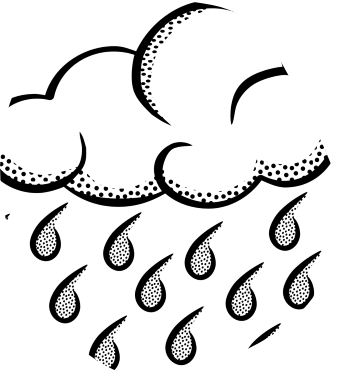 Sunnybright sky with sun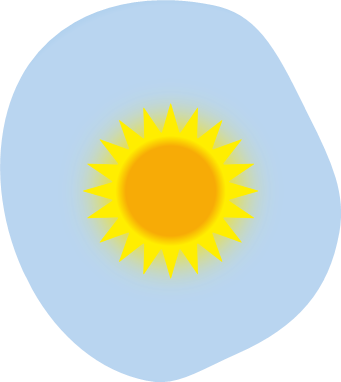 Foggytiny water droplets, a cloud close to the ground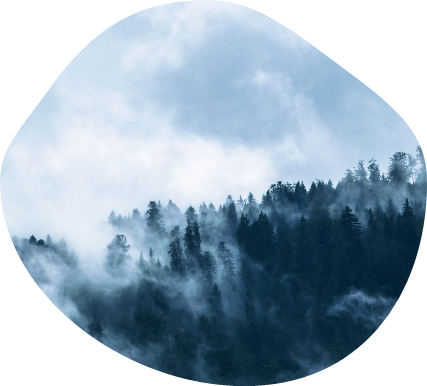 Thunderstorma storm that involves thunder and lightening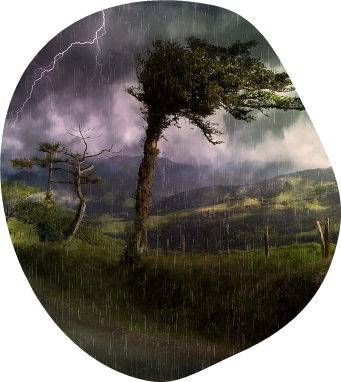 CloudyThe sky covered in clouds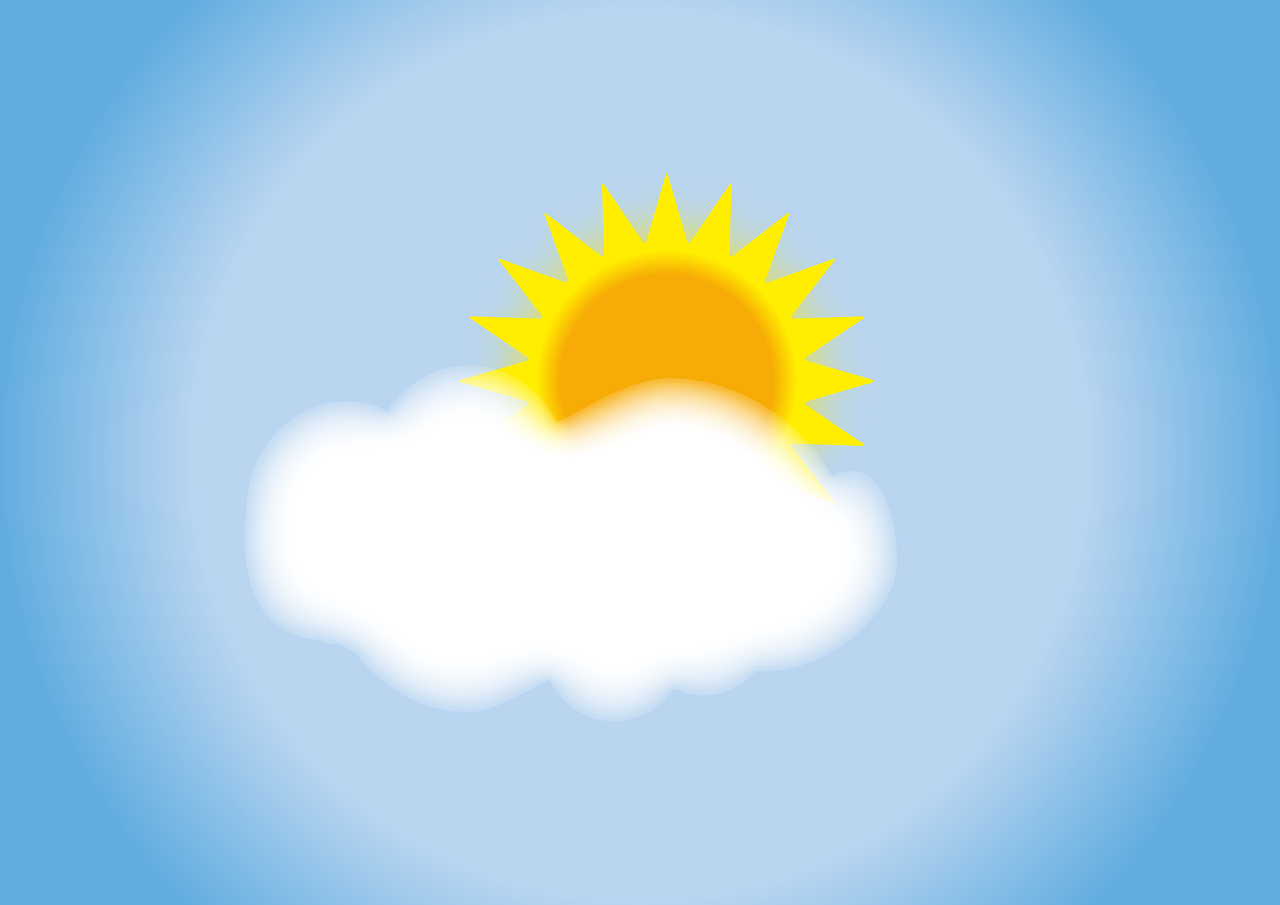 Forecastprediction of the weather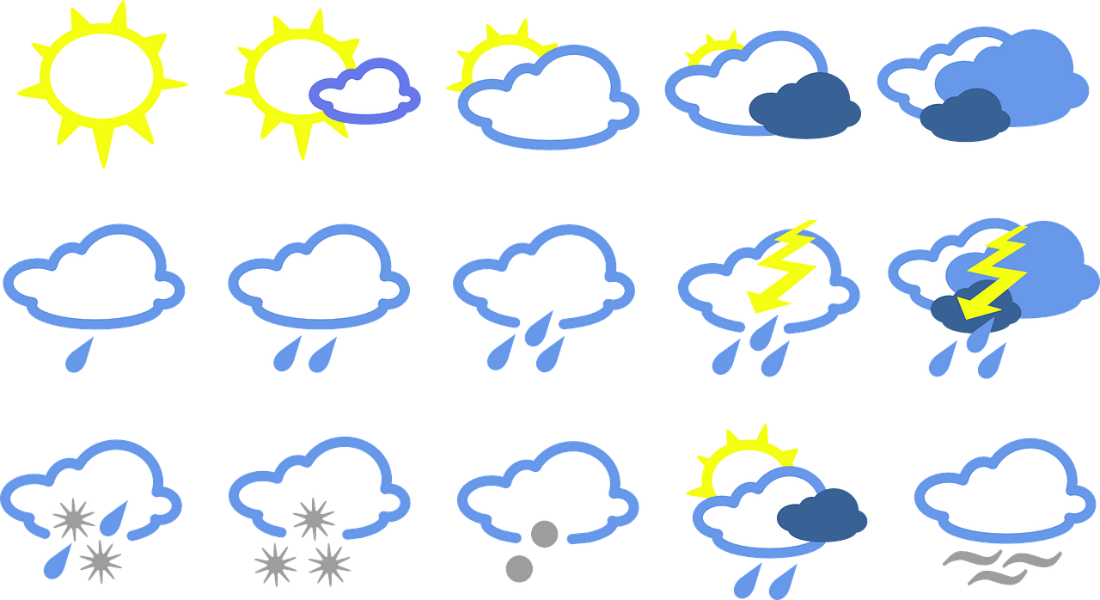 Weatherdescribes the sky and air outside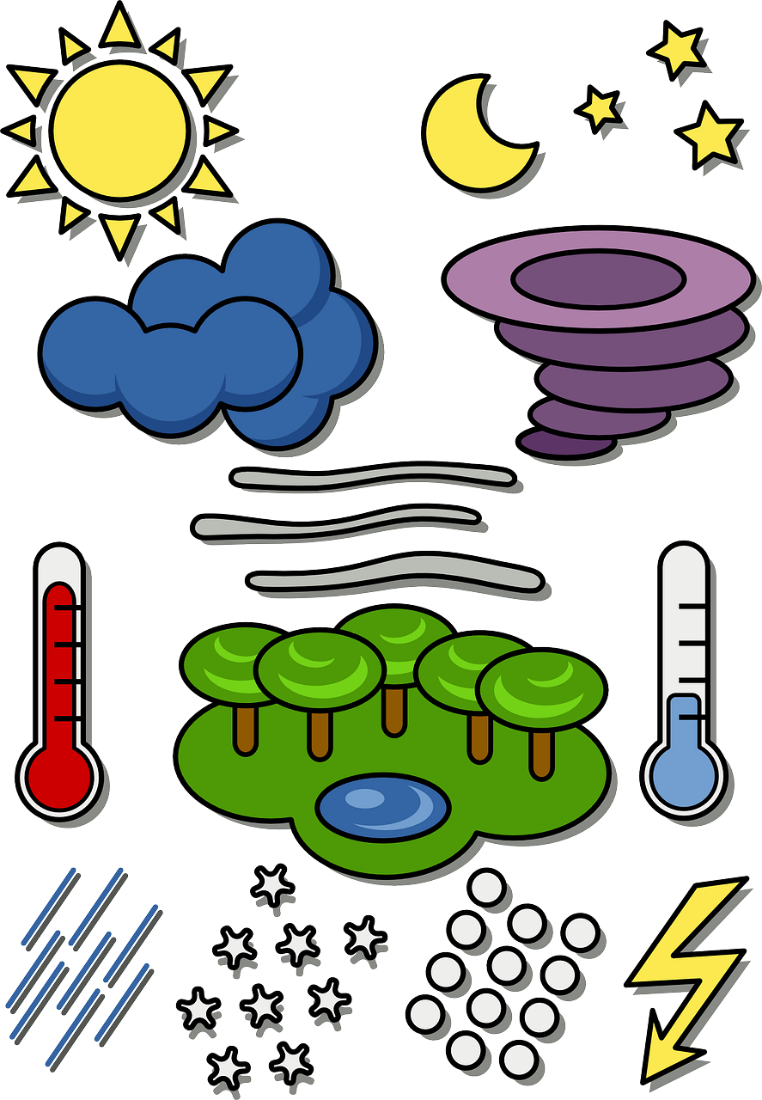 Thermometeran instrument for measuring temperature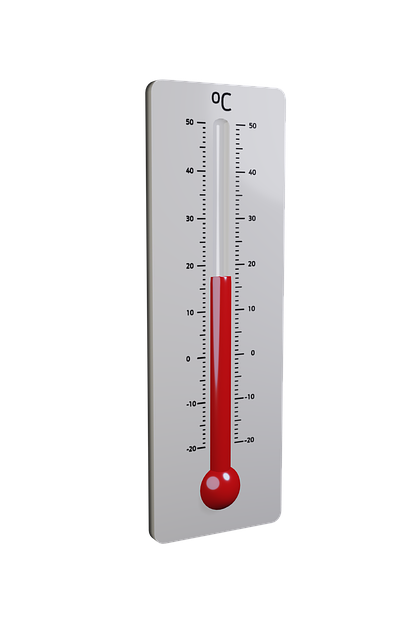 Mind Map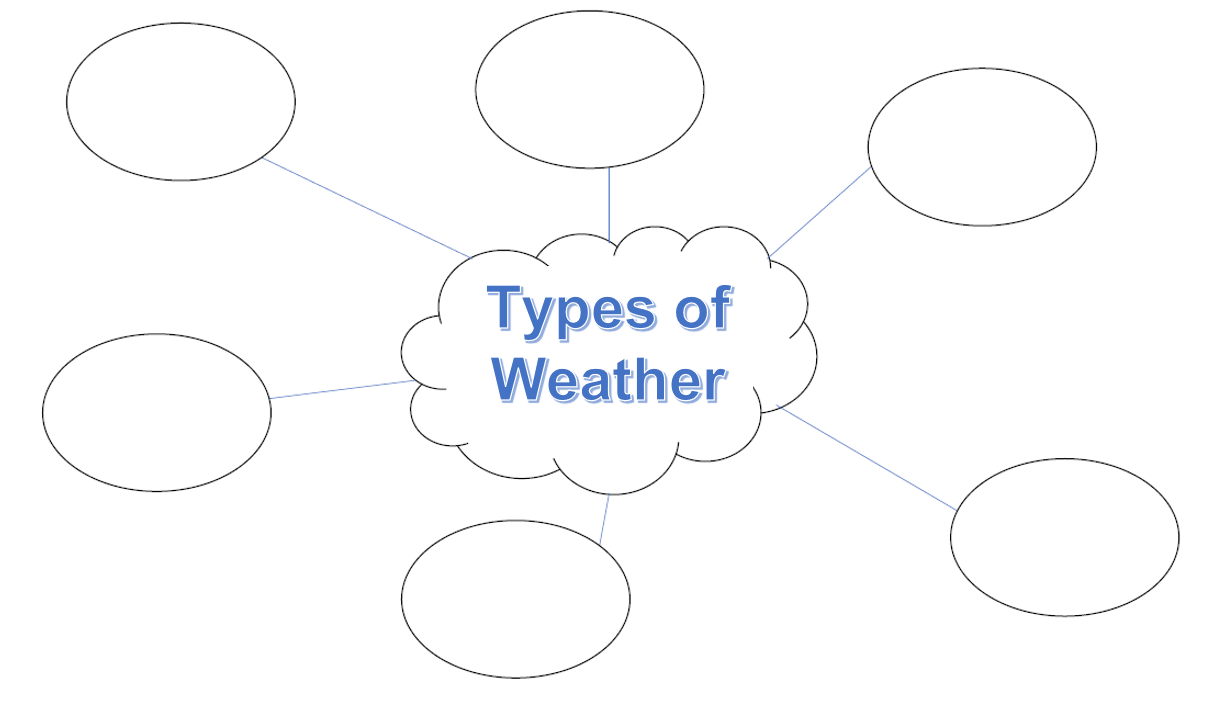 Addendum 1Practice Items: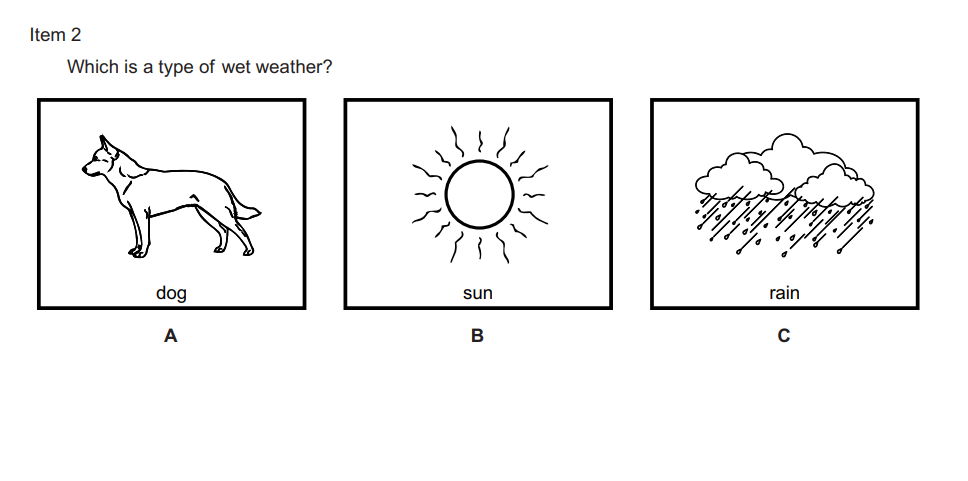 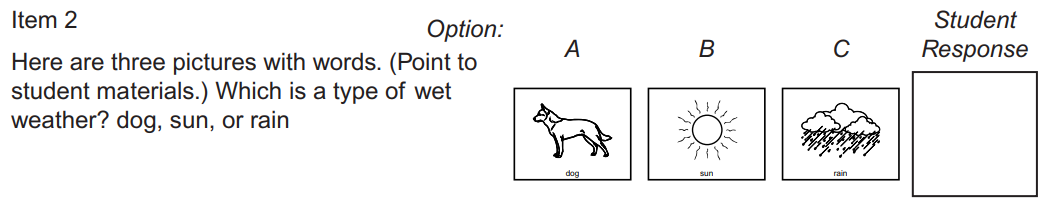 Power Point PresentationThe next 42 pages contain the slides for the PowerPoint presentation. Please feel free to transfer them to a PowerPoint, Google Slide, or leave them as they are.Slide 1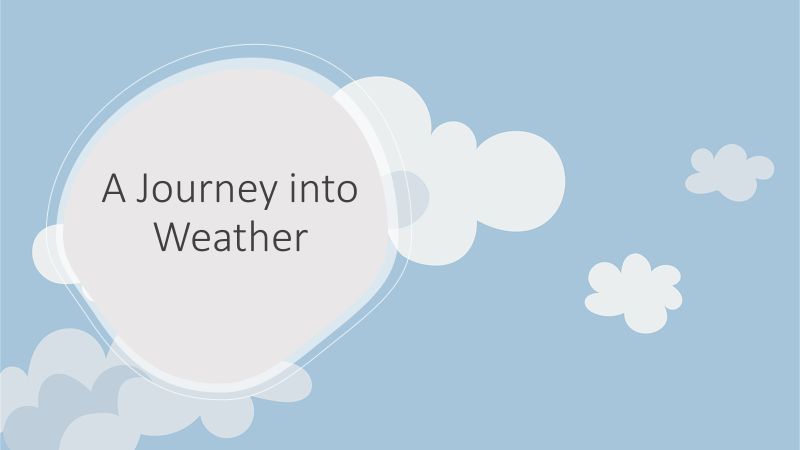 Slide 2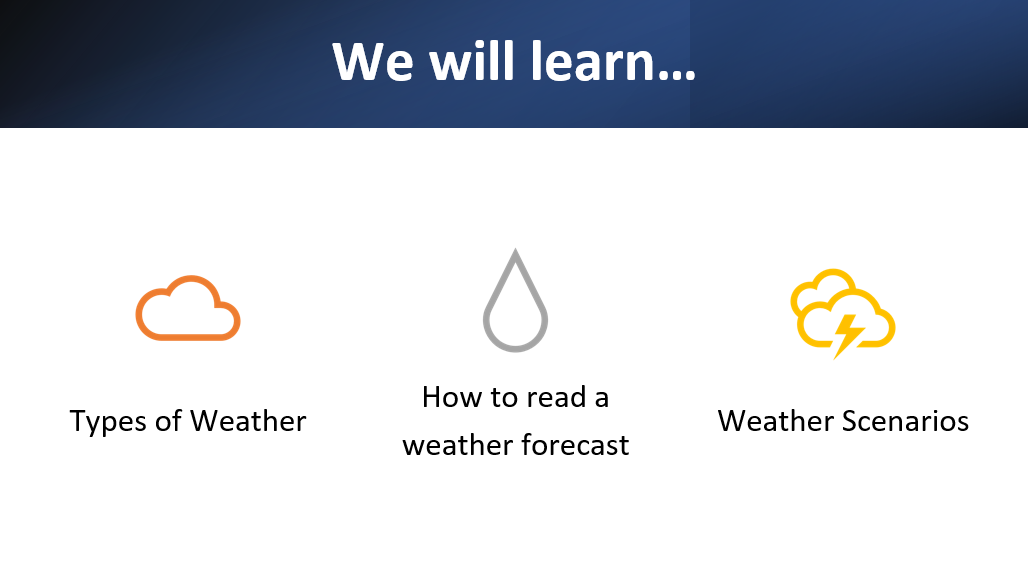 Slide 3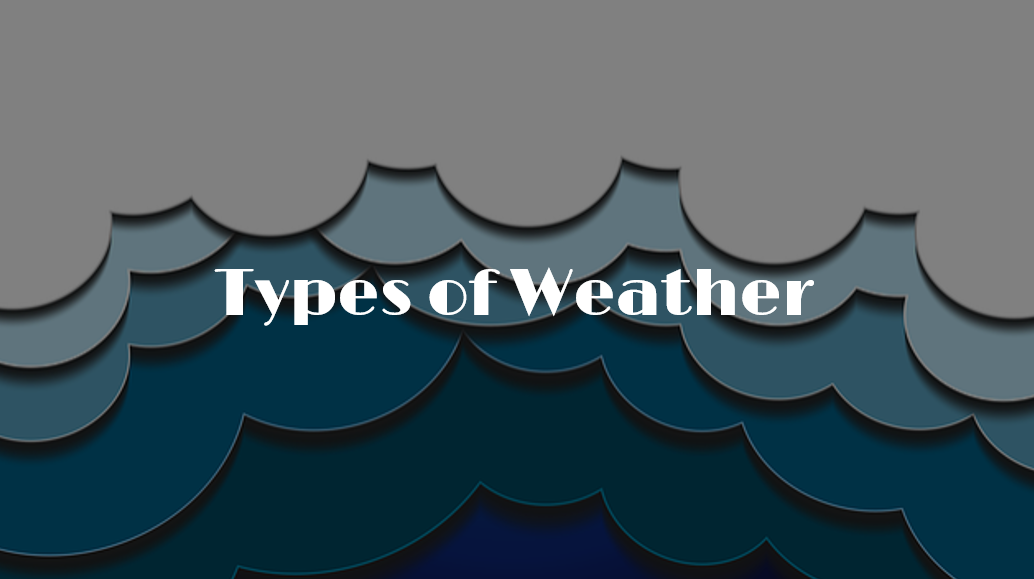 Slide 4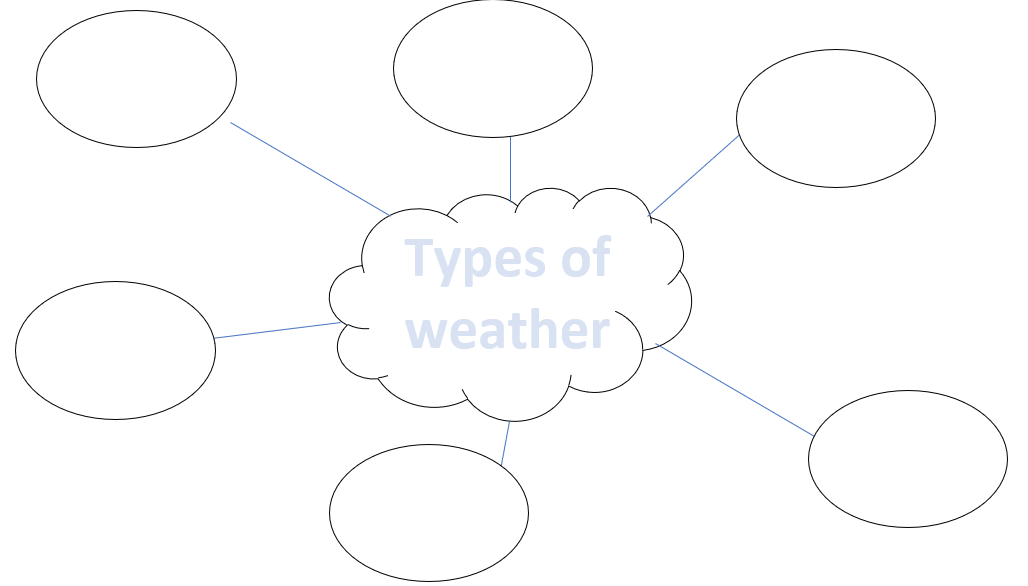 Slide 5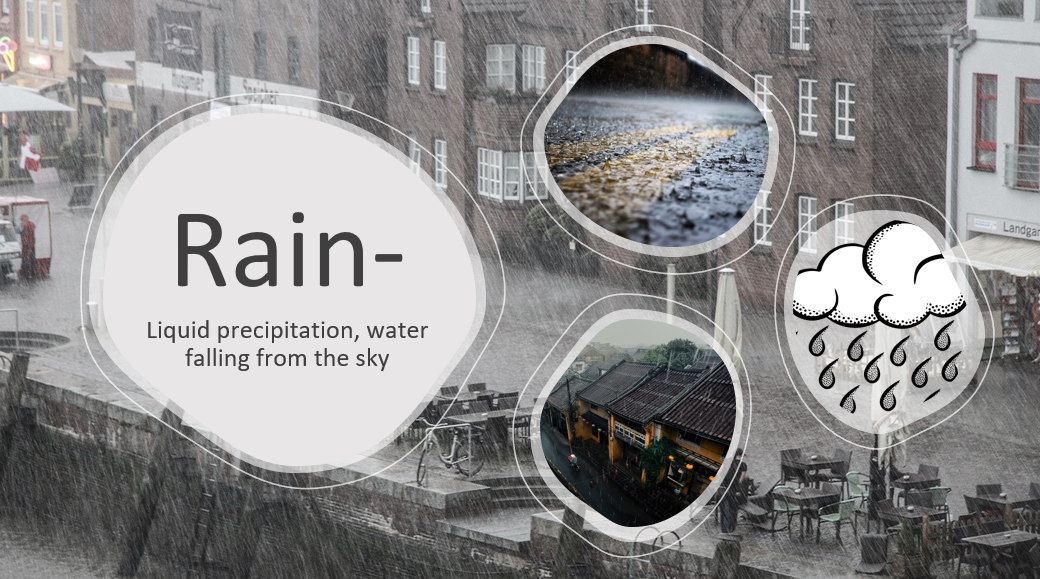 Slide 6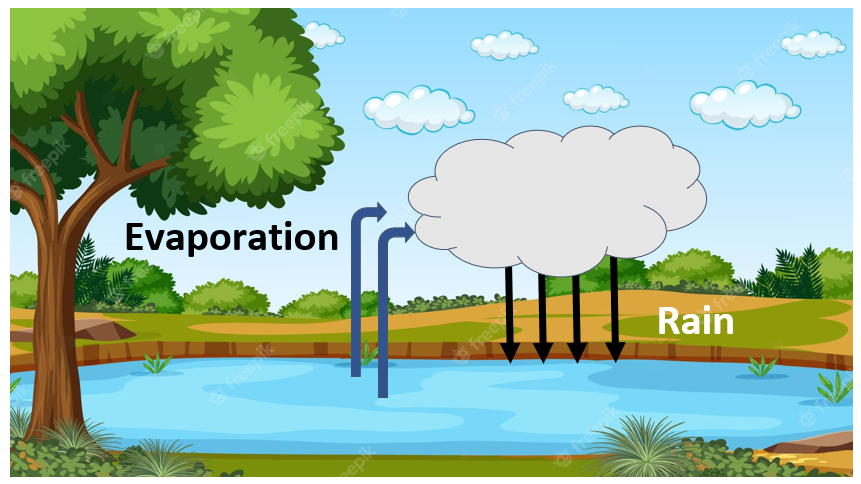 Slide 7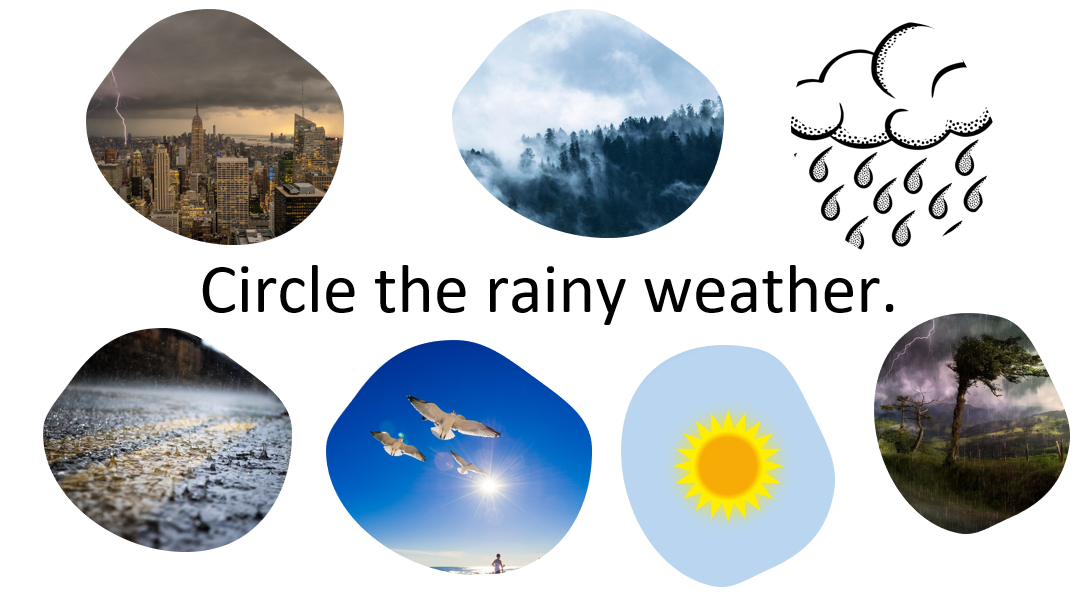 Slide 8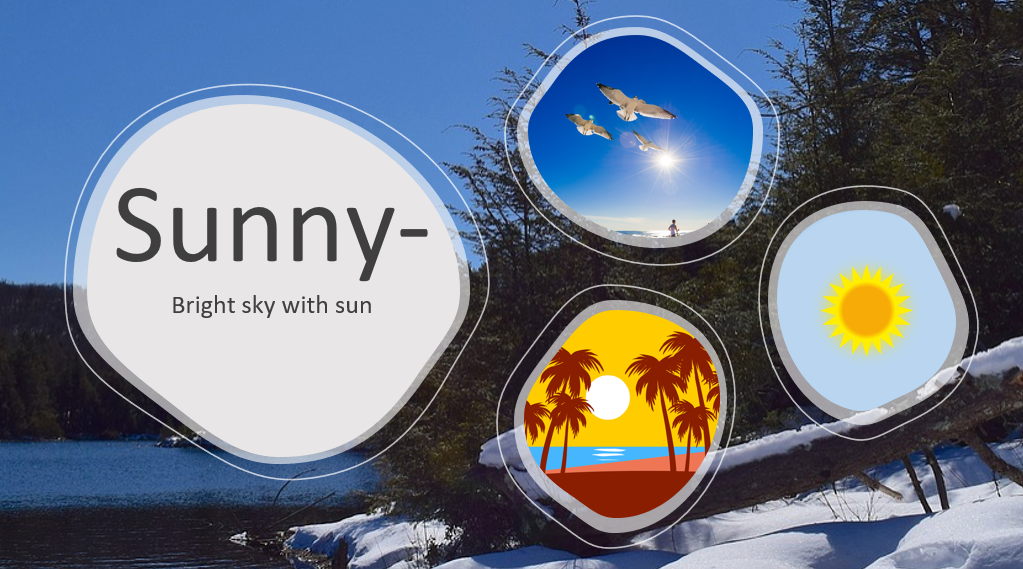 Slide 9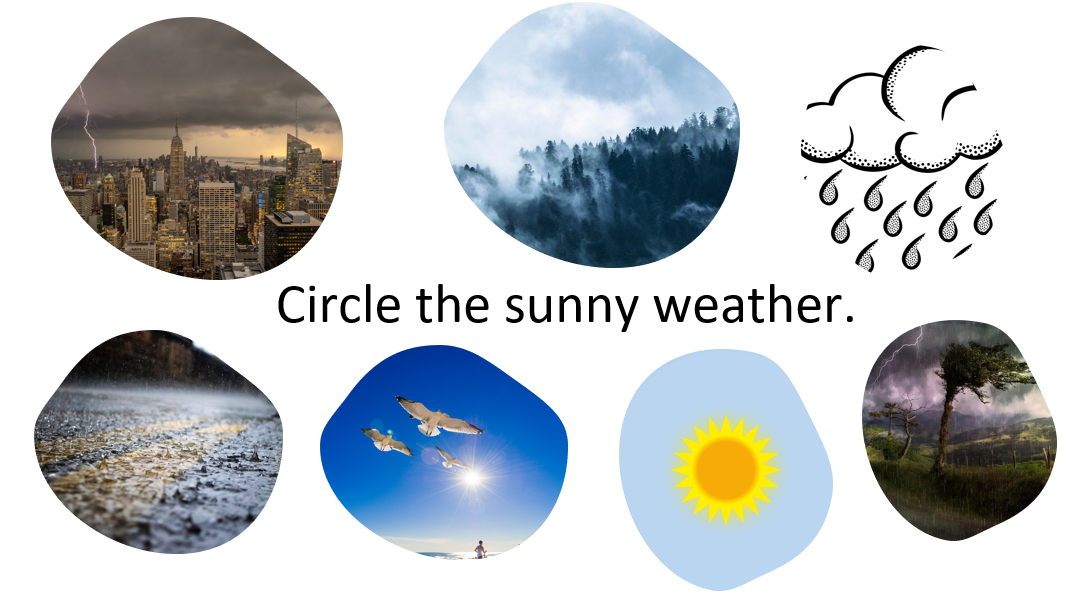 Slide 10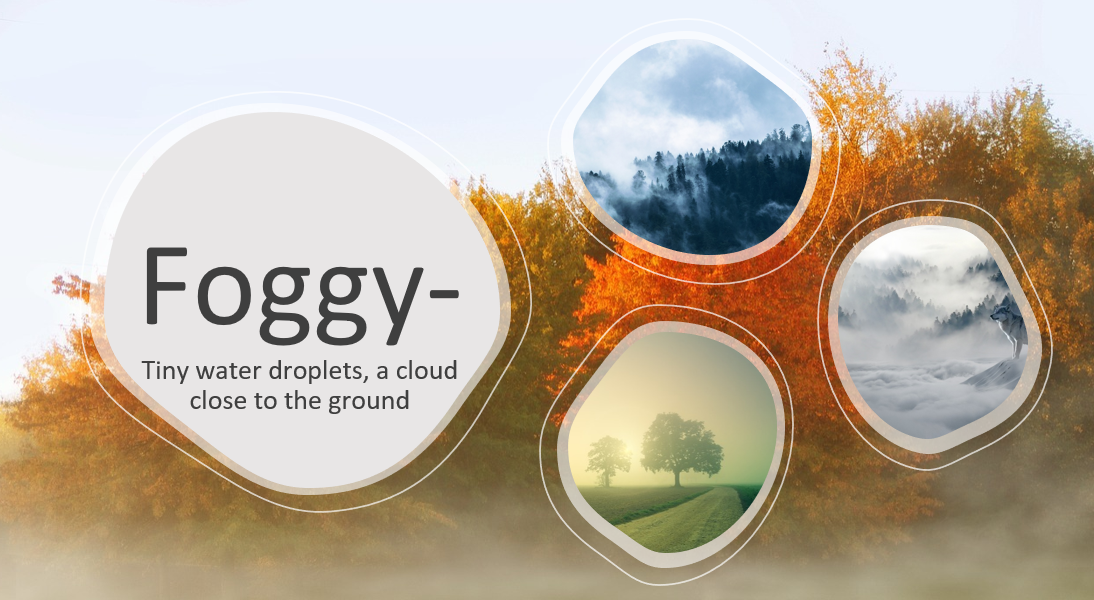 Slide 11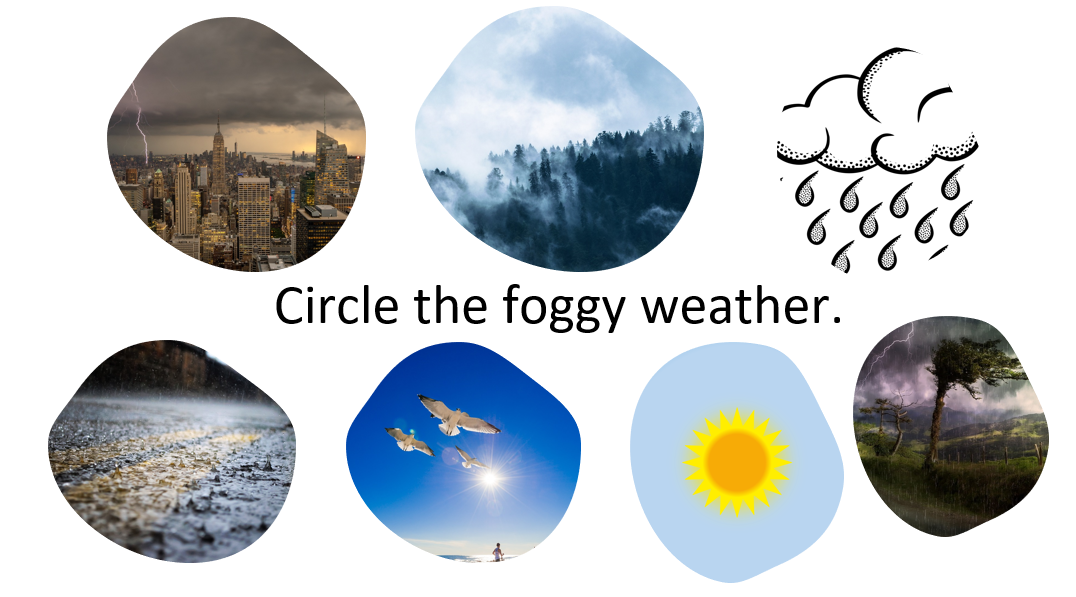 Slide 12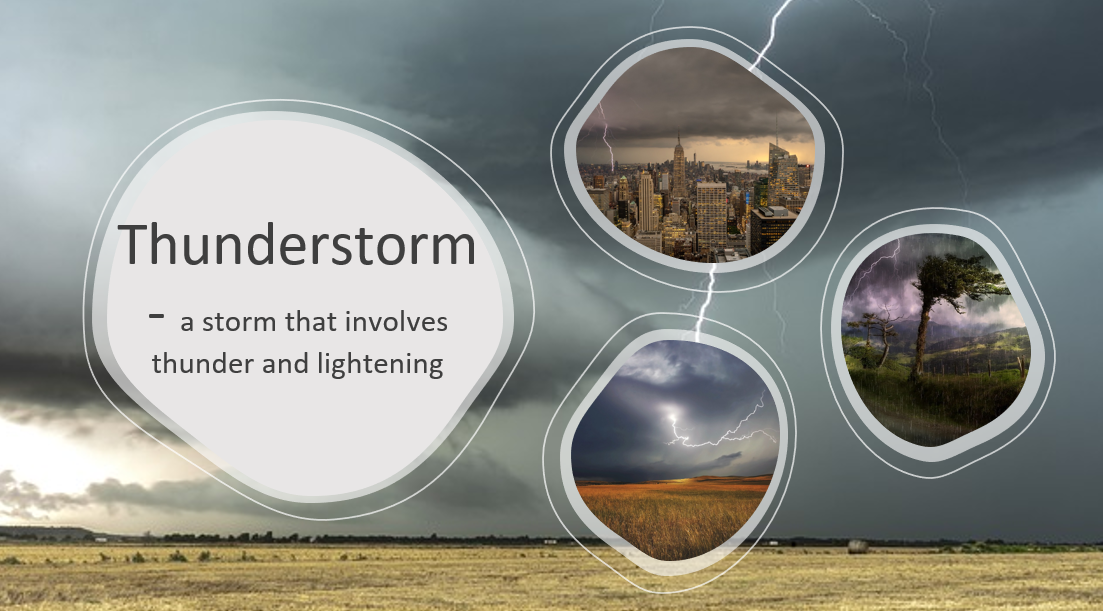 Slide 13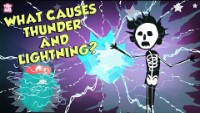 Slide 14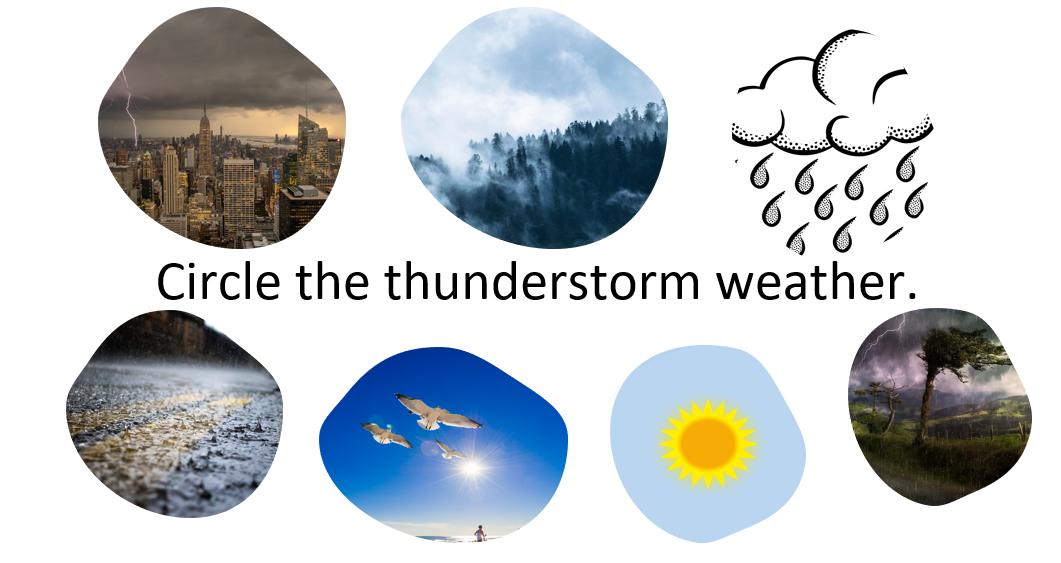 Slide 15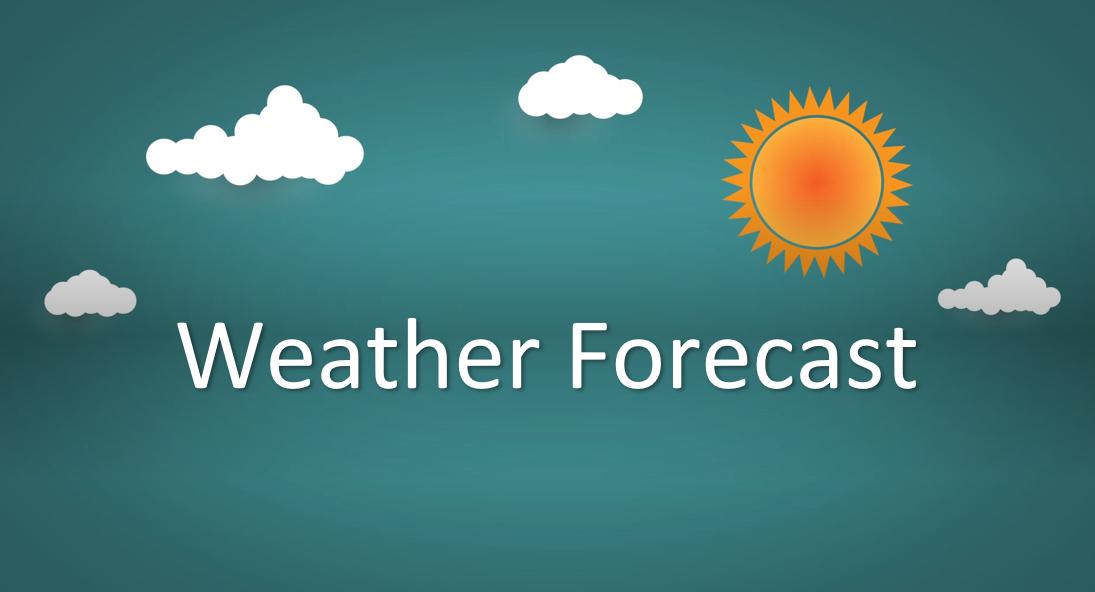 Slide 16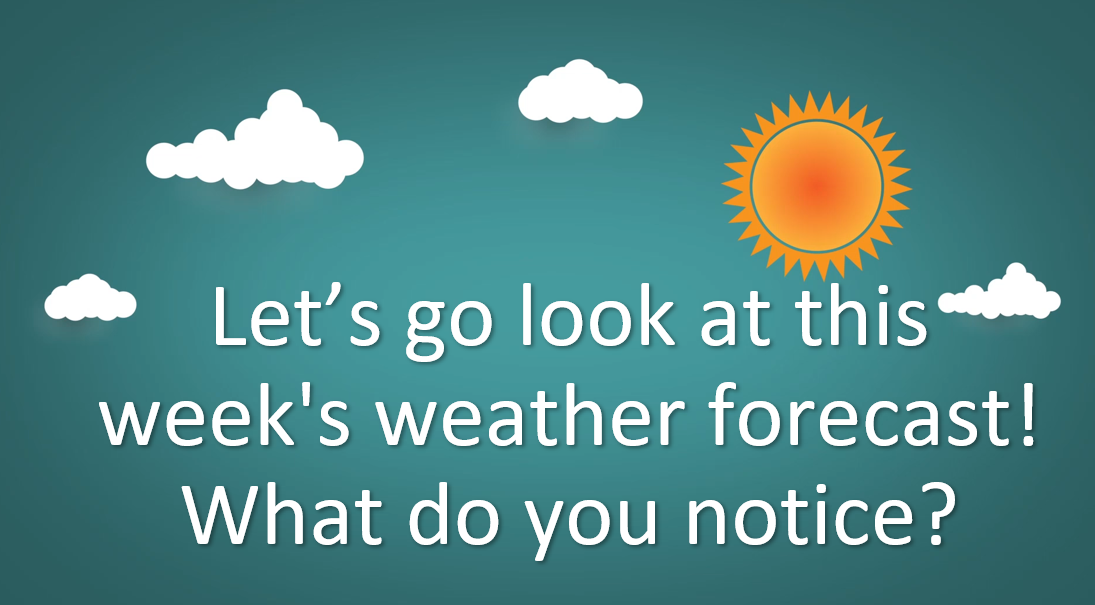 Slide 17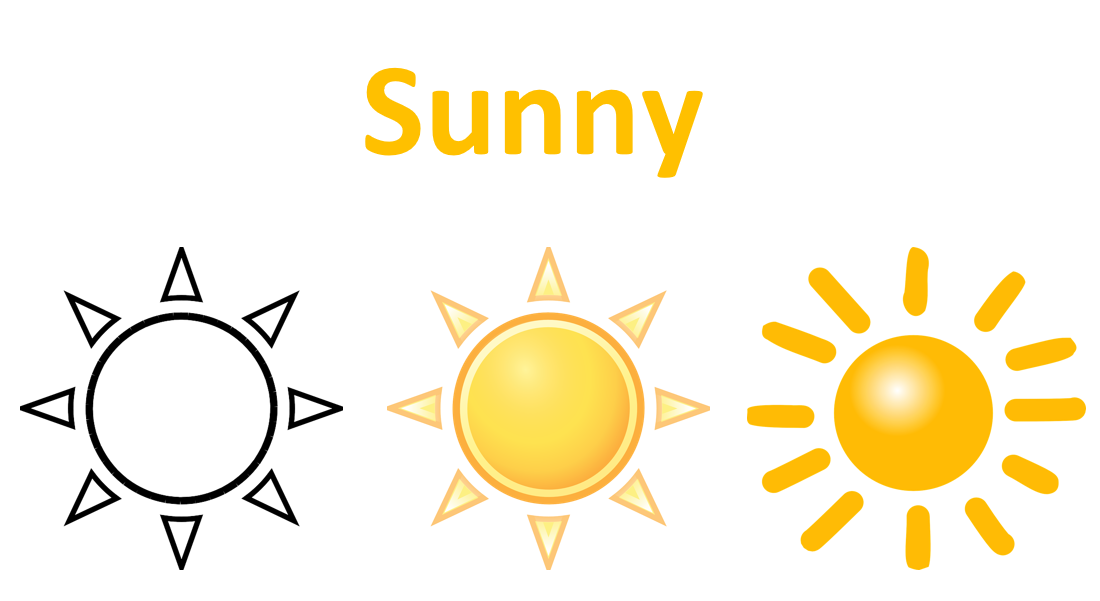 Slide 18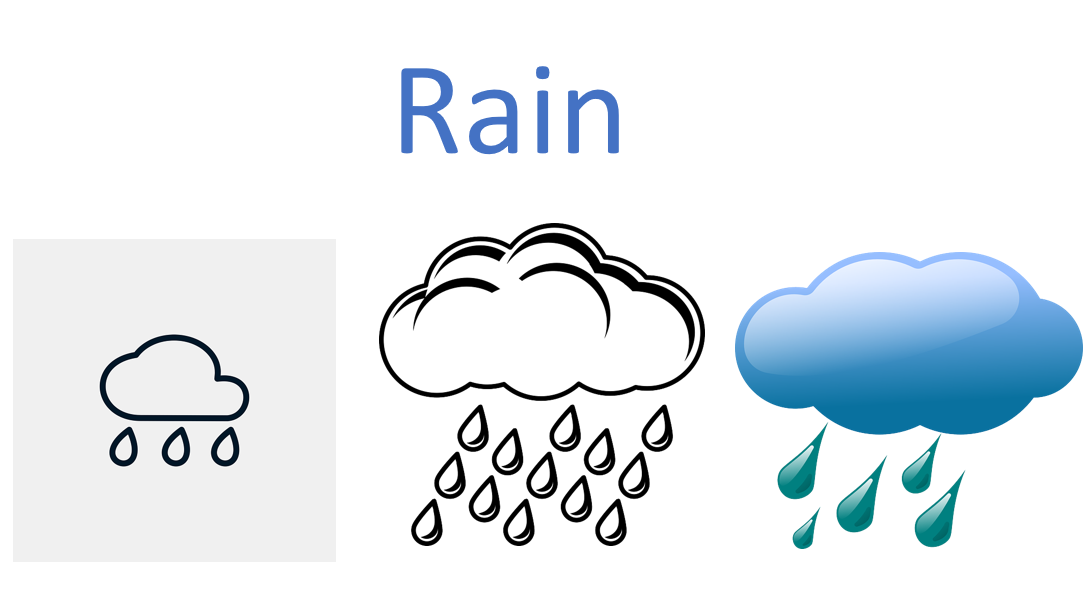 Slide 19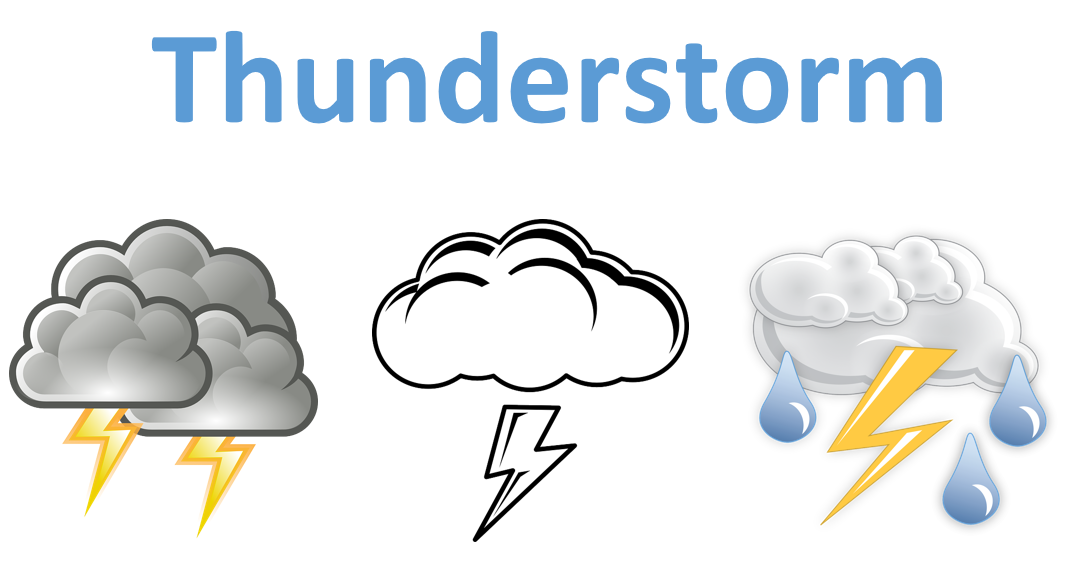 Slide 20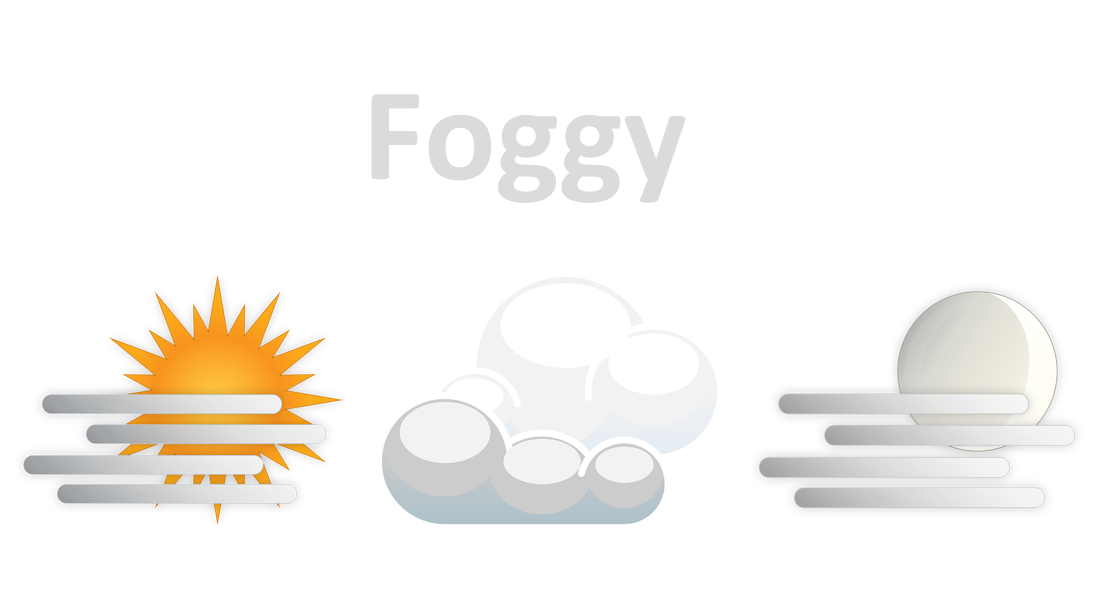 Slide 21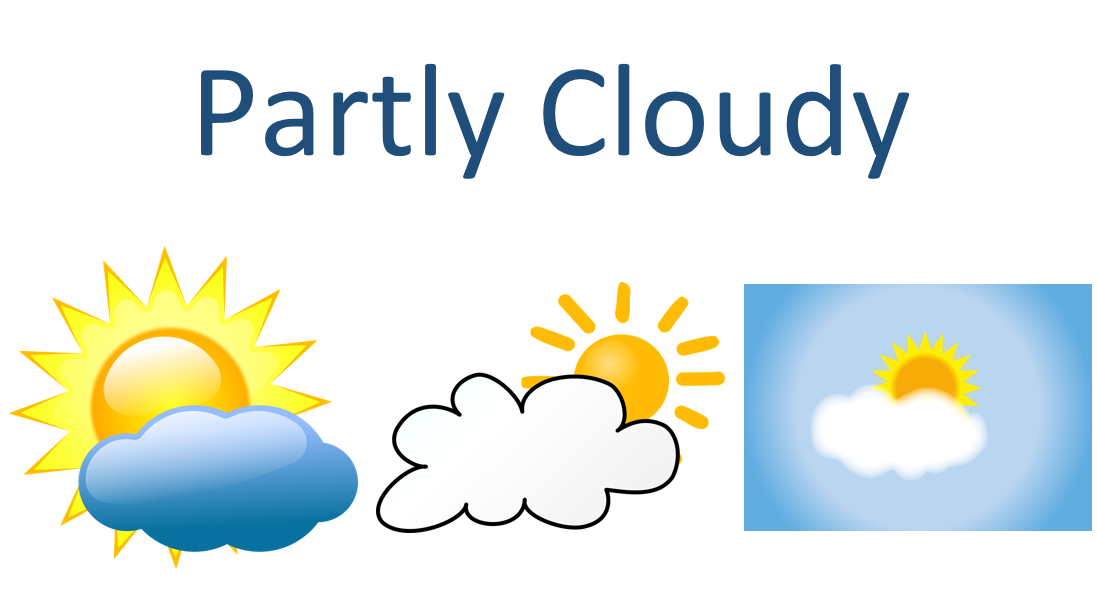 Slide 22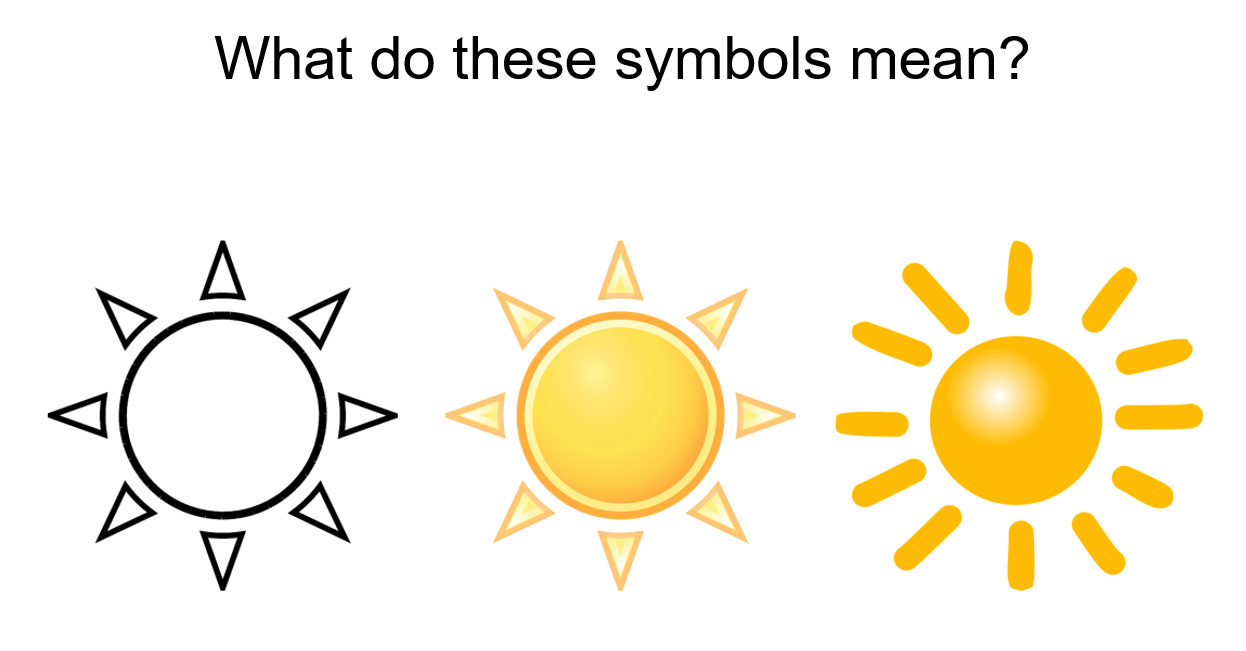 Slide 23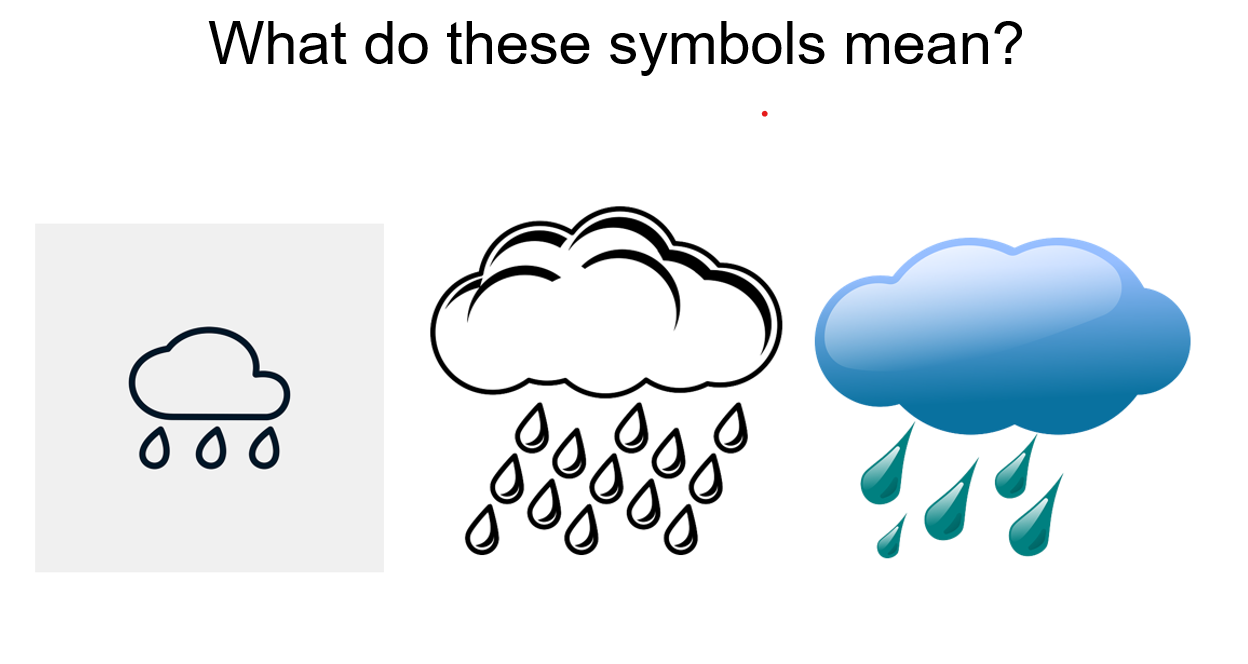 Slide 24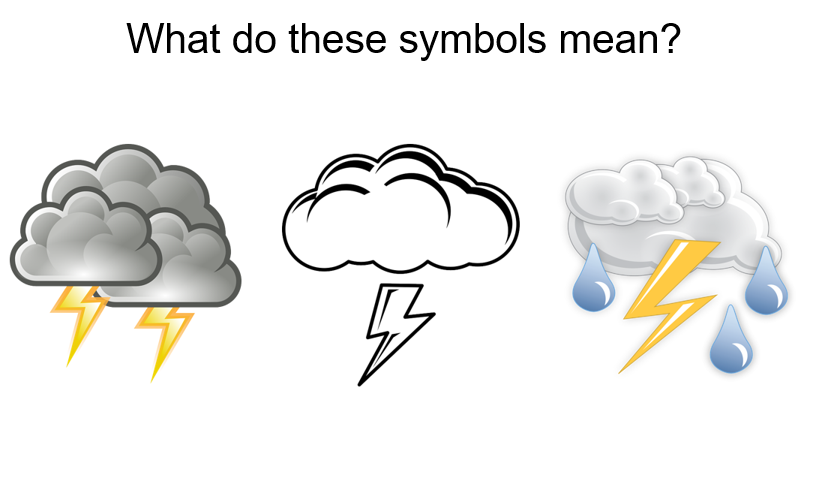 Slide 25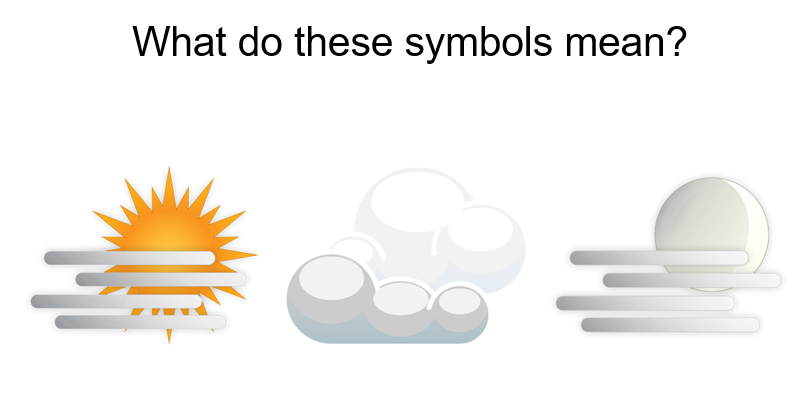 Slide 26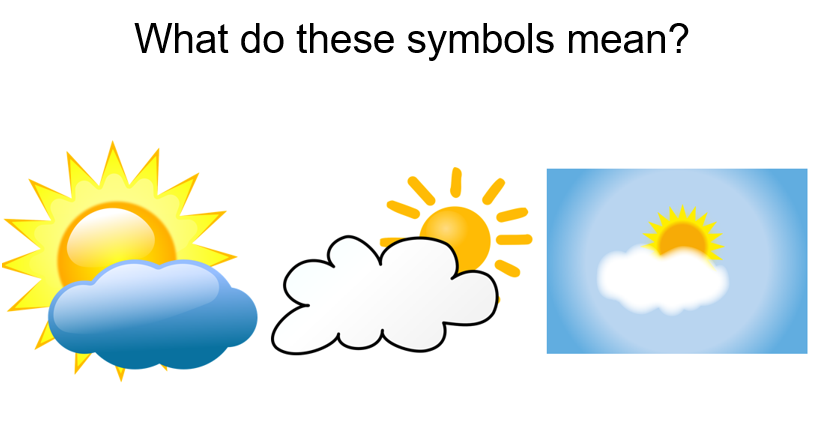 Slide 27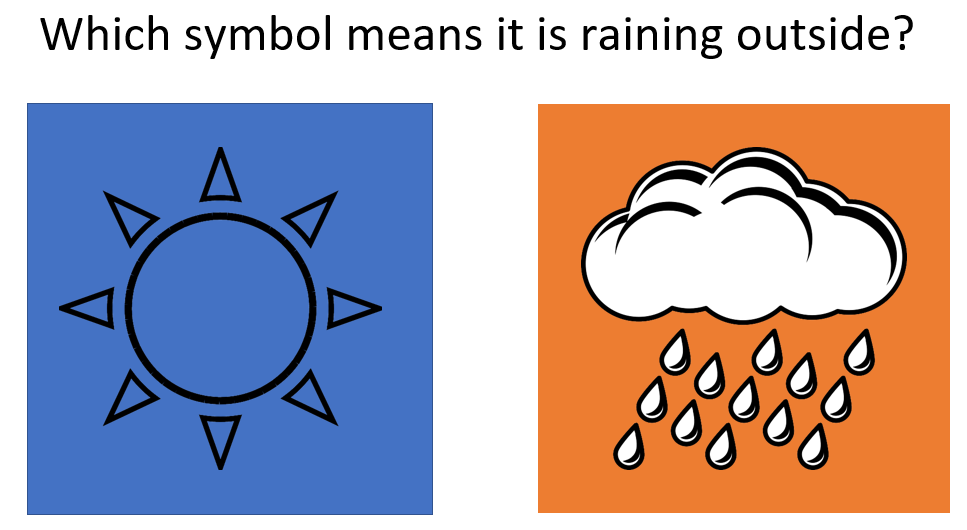 Slide 28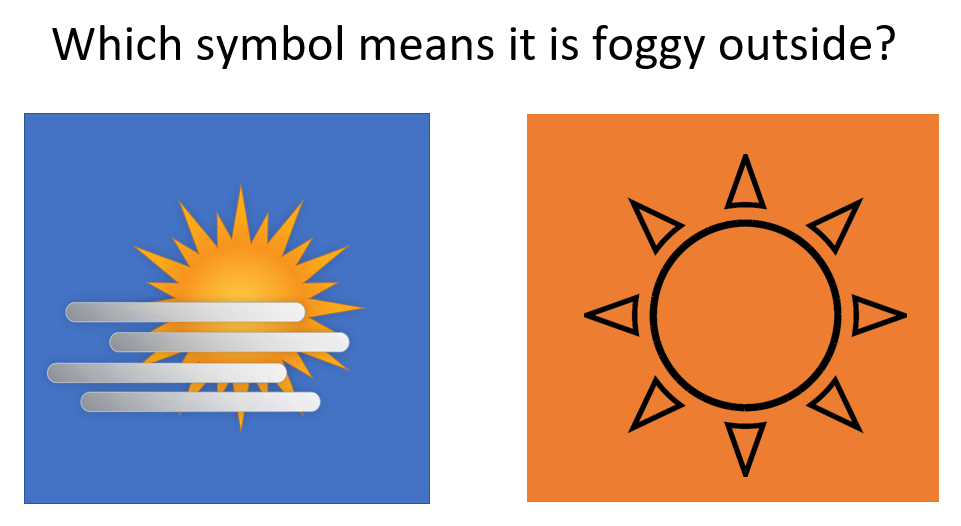 Slide 29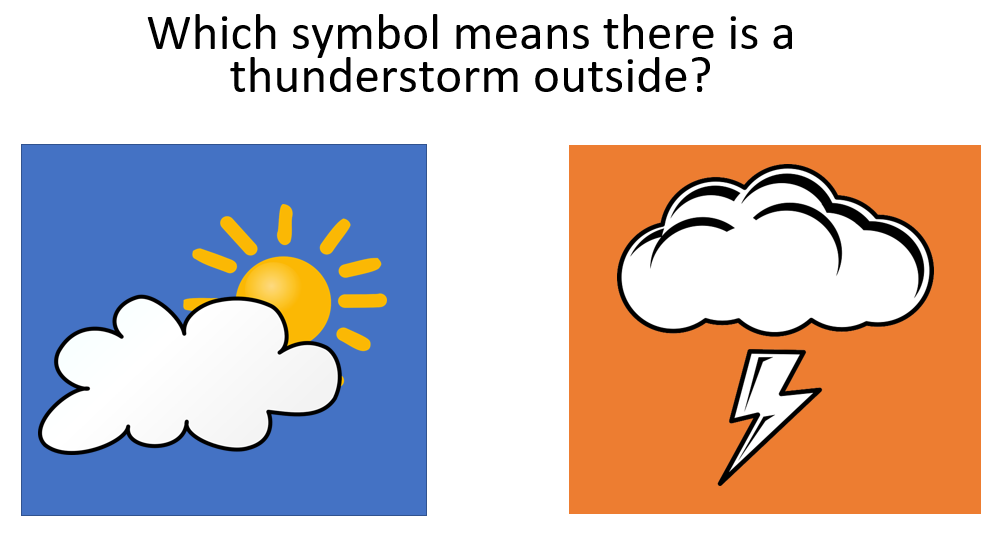 Slide 30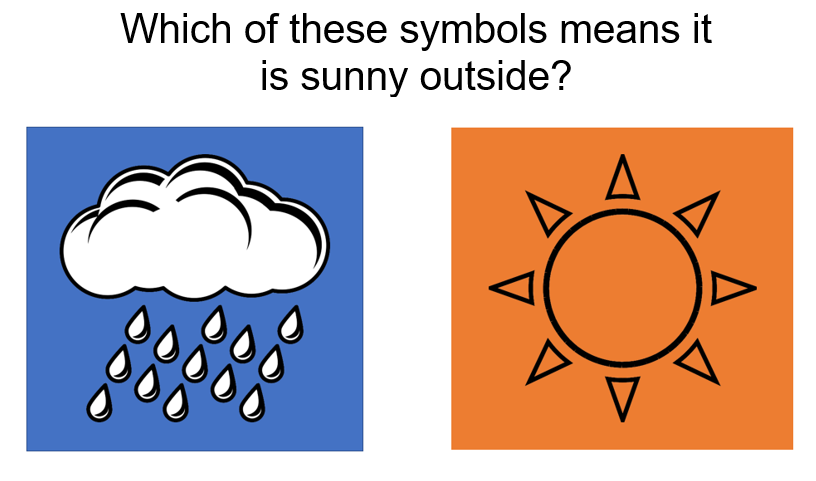 Slide 31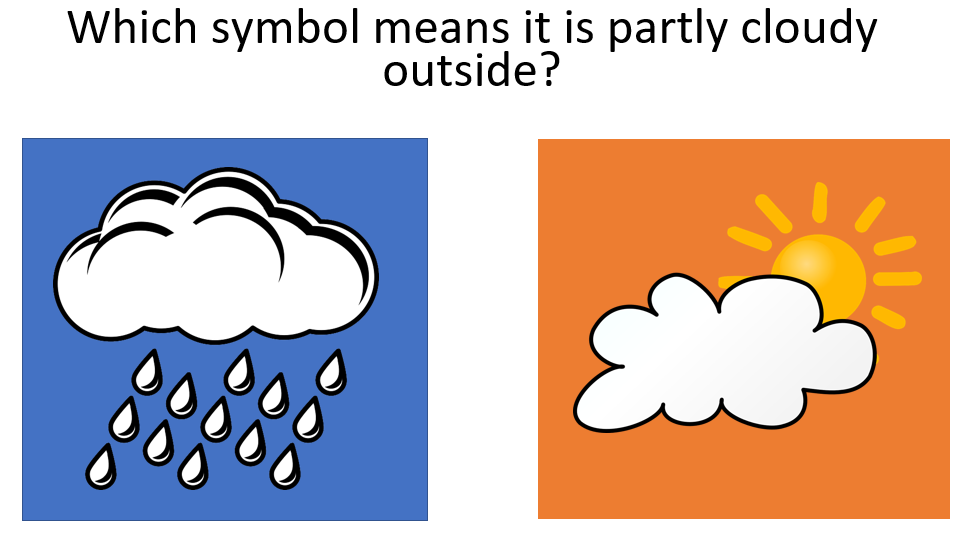 Slide 32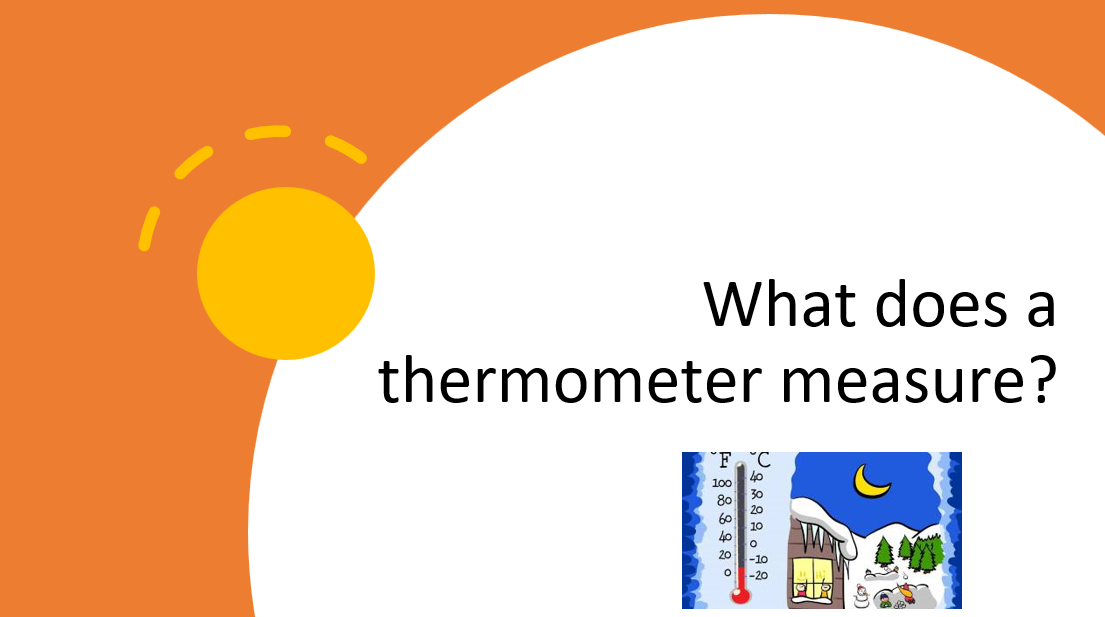 Slide 33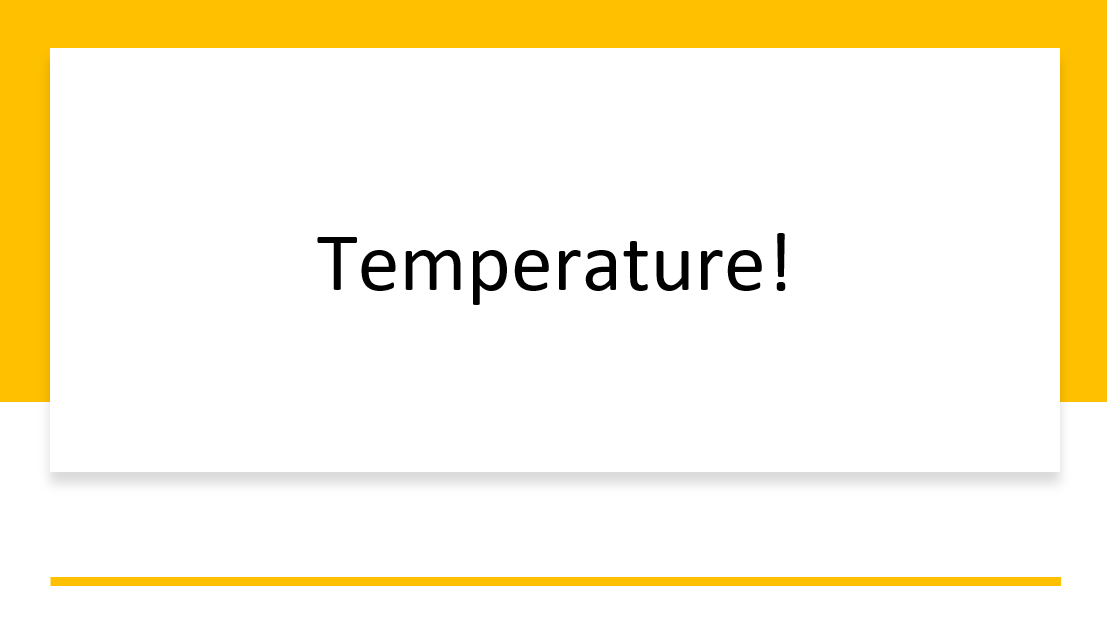 Slide 34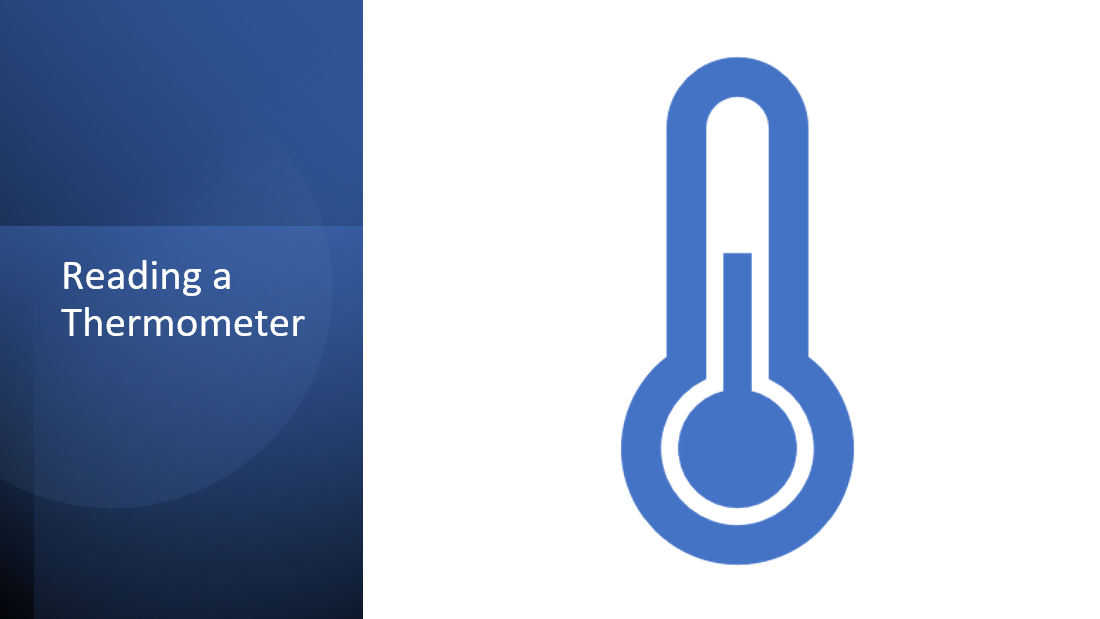 Slide 35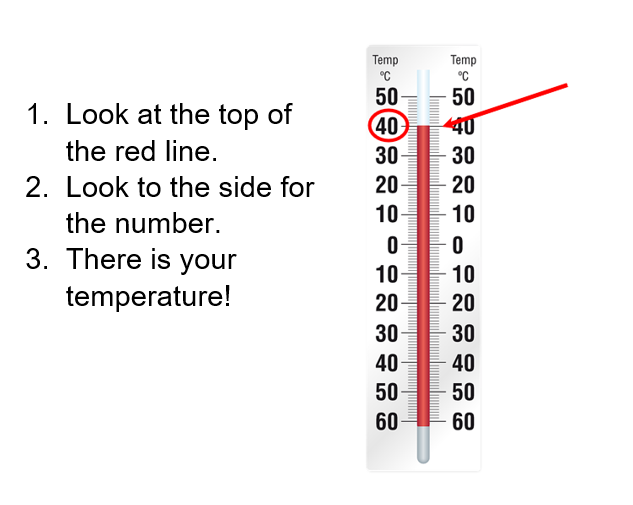 Slide 36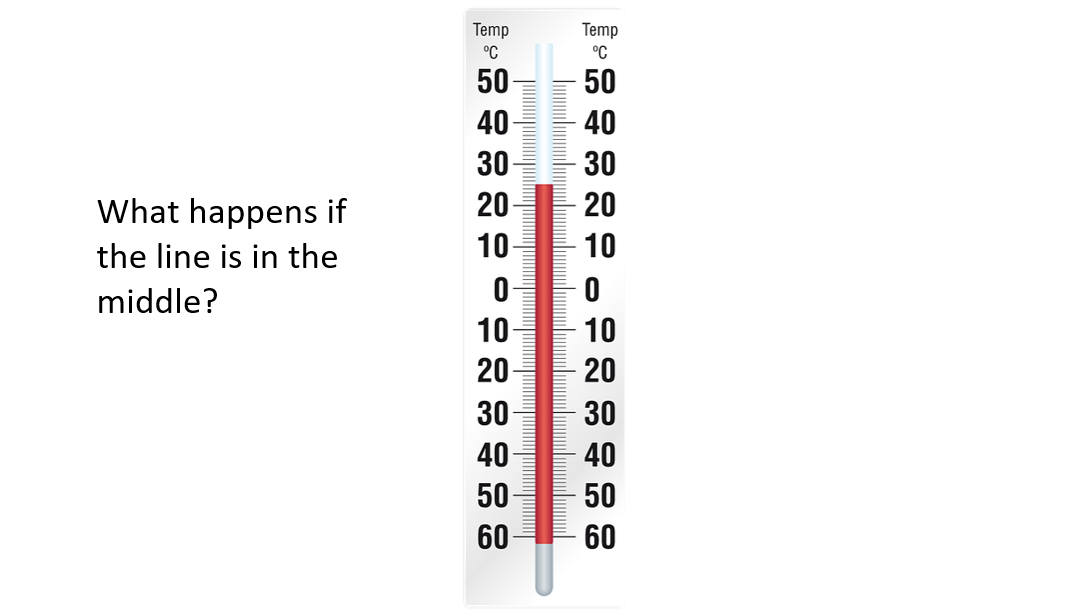 Slide 37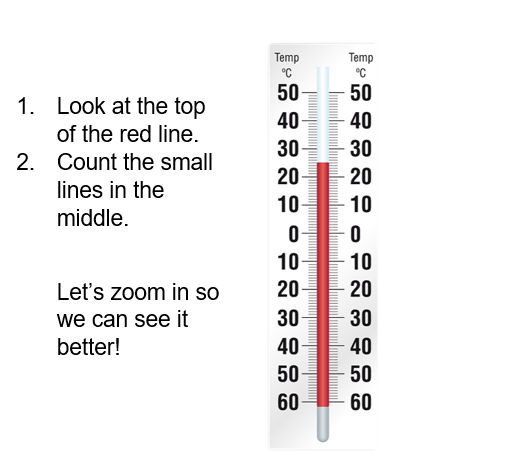 Slide 38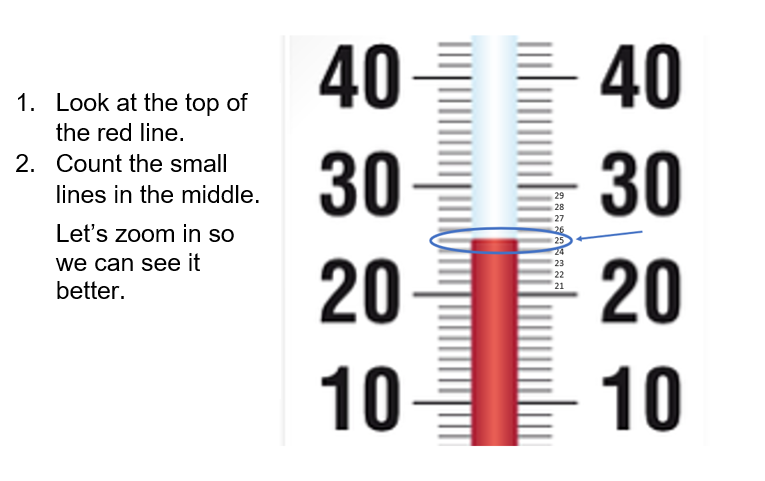 Slide 39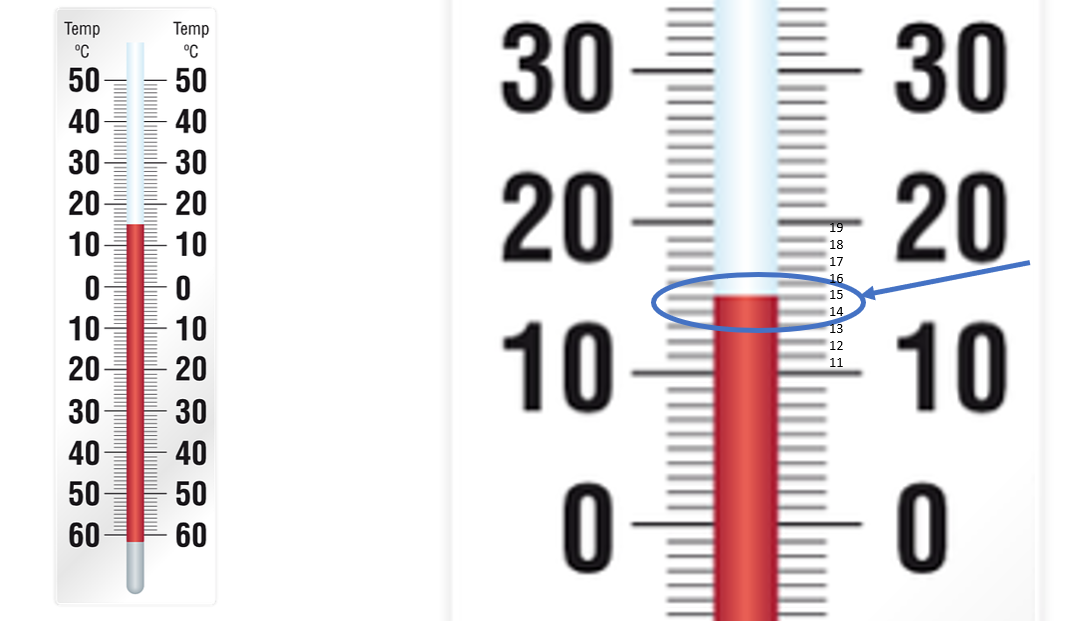 Slide 40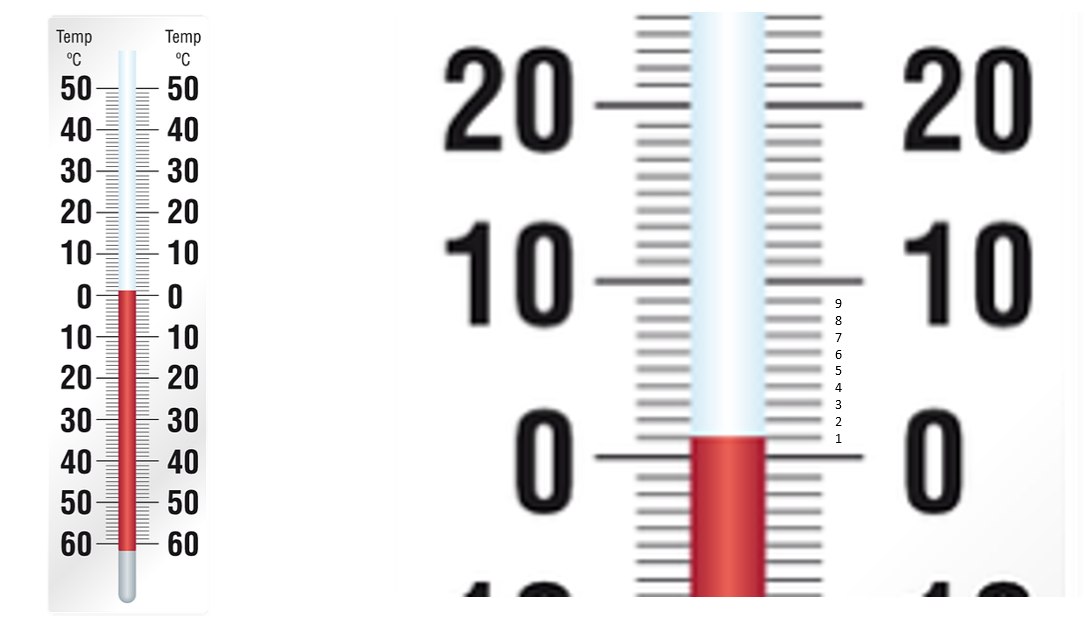 Slide 41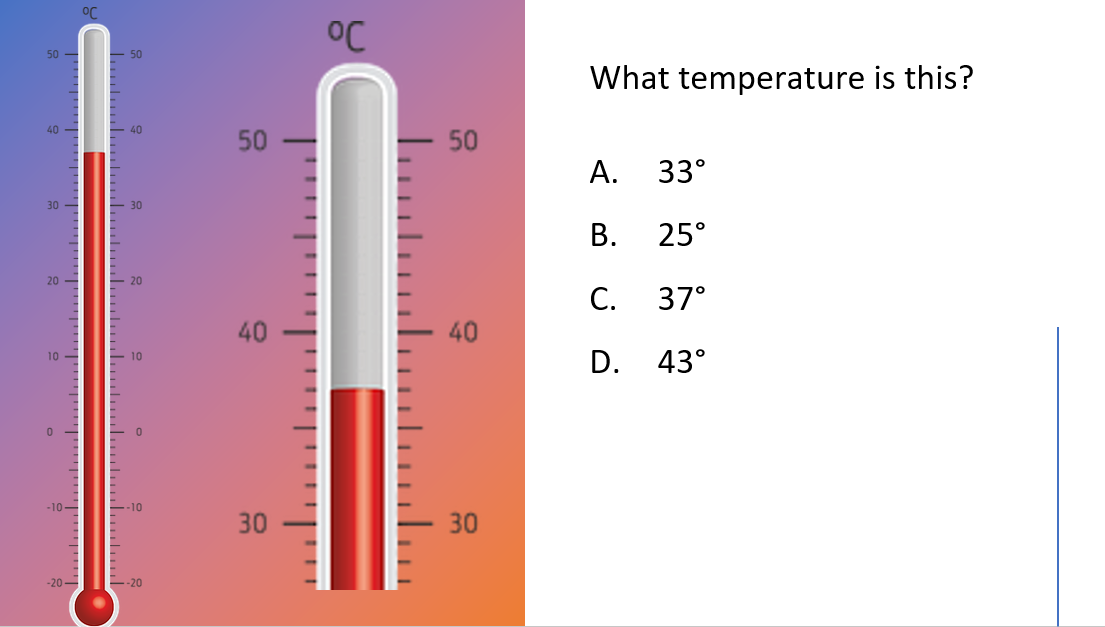 Slide 42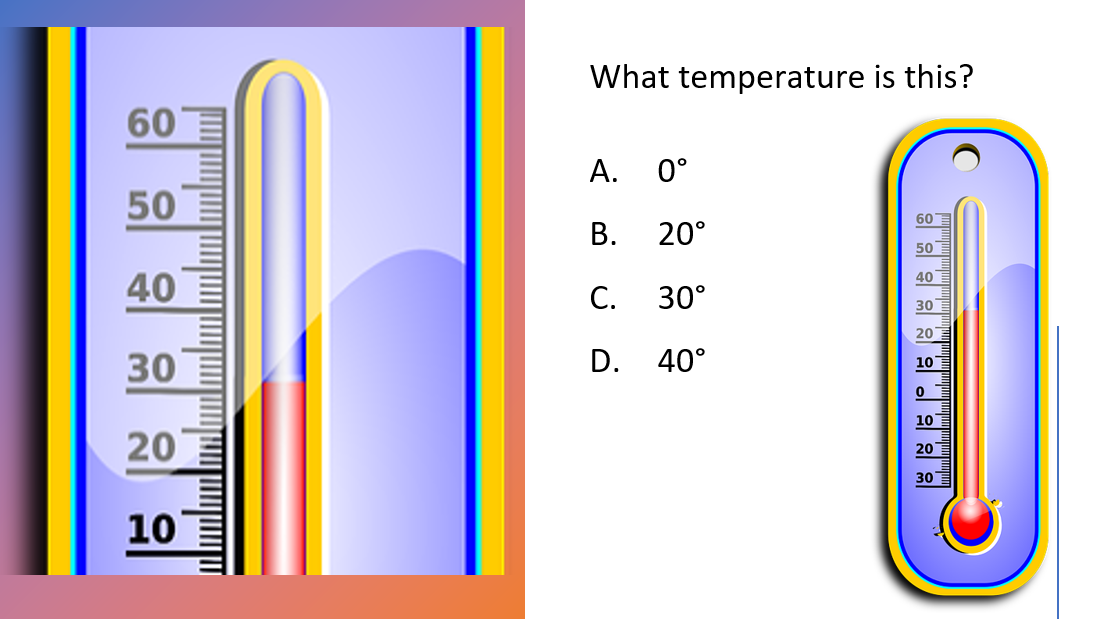 Slide 43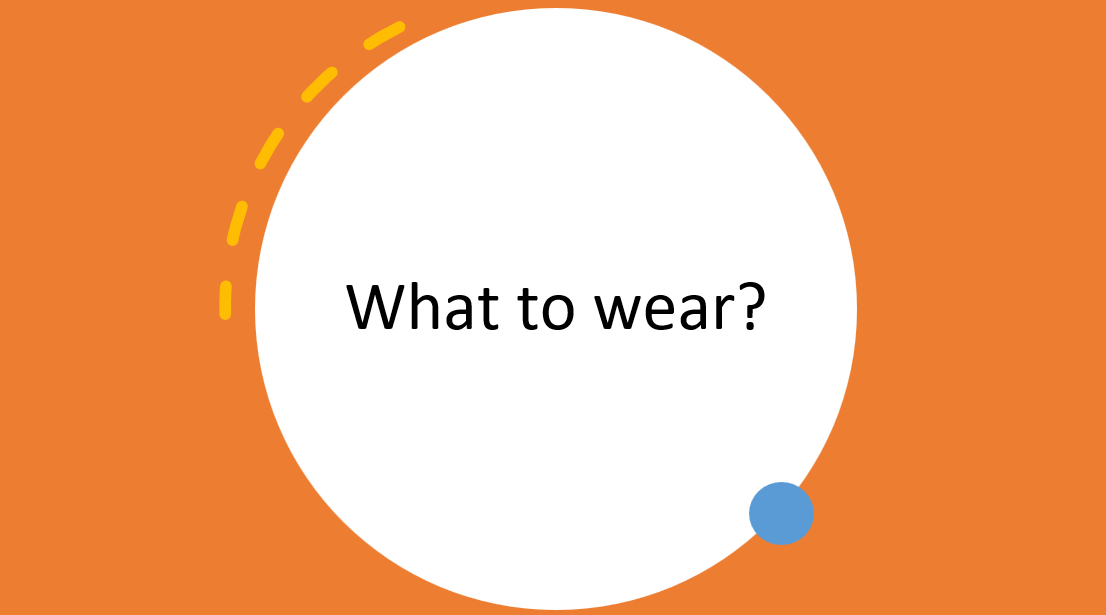 Slide 44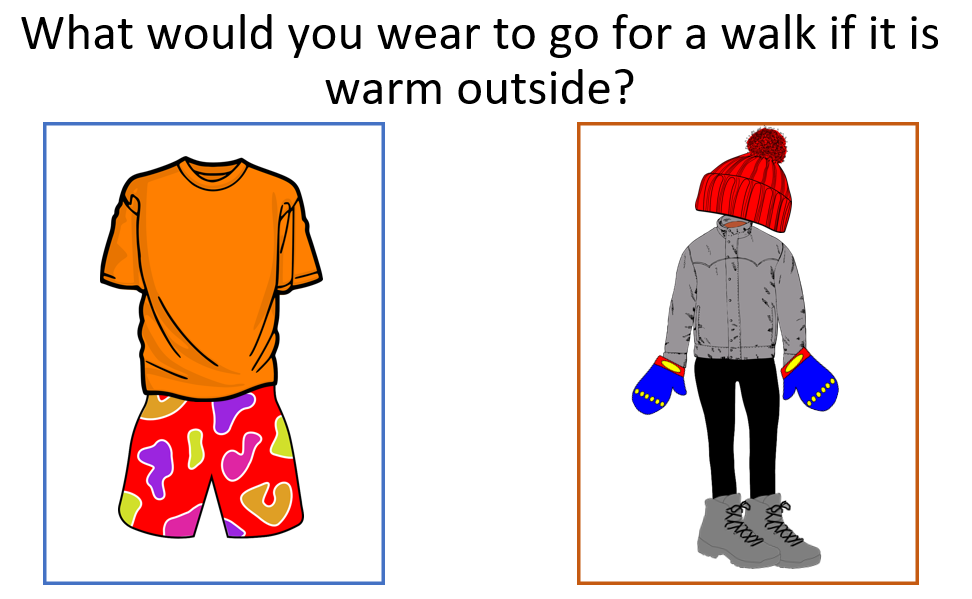 Slide 45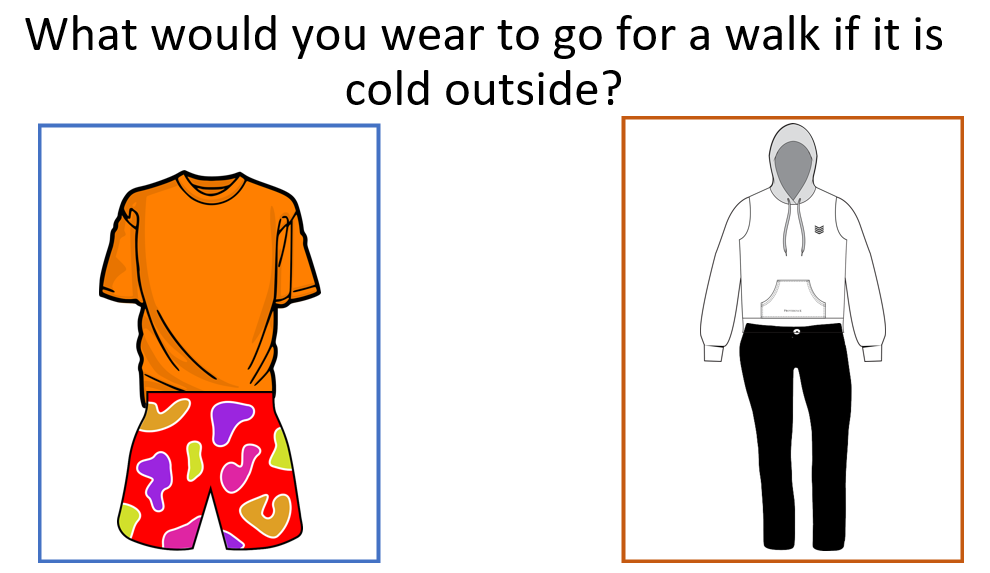 Slide 46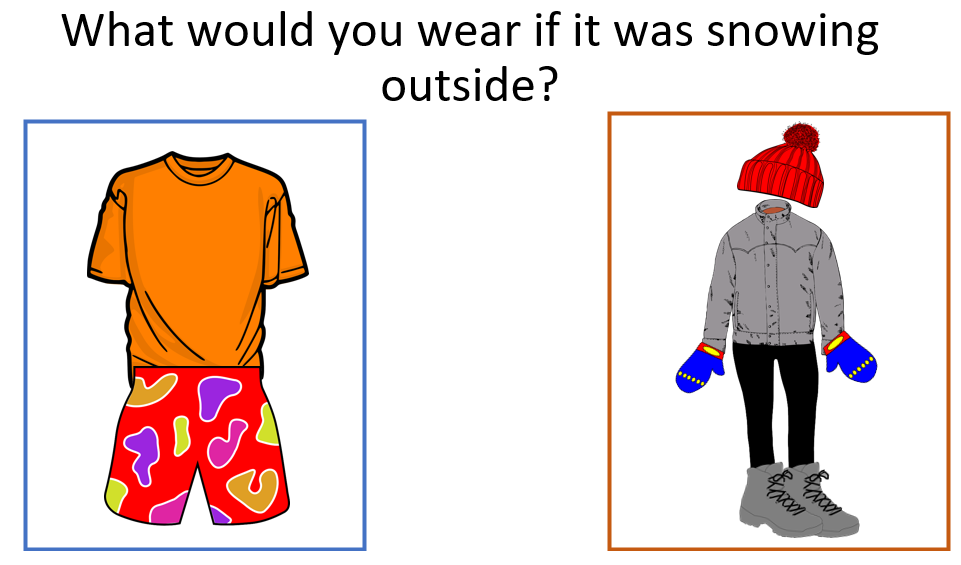 Slide 47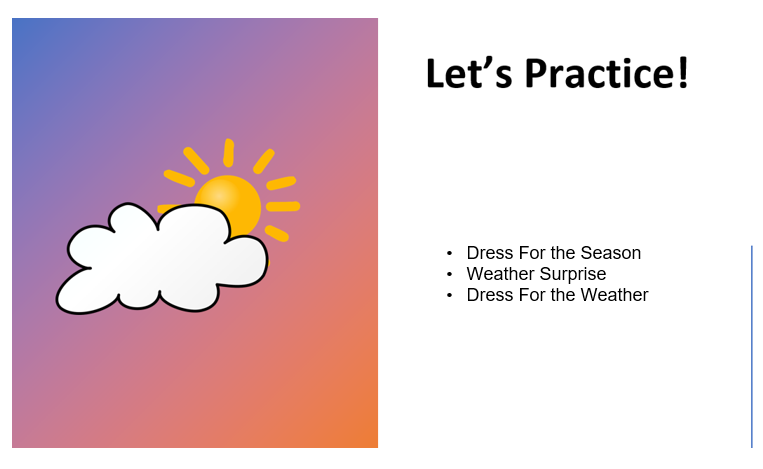 Dress For The Season    		 Weather Surprise    	 Dress For The WeatherSlide 48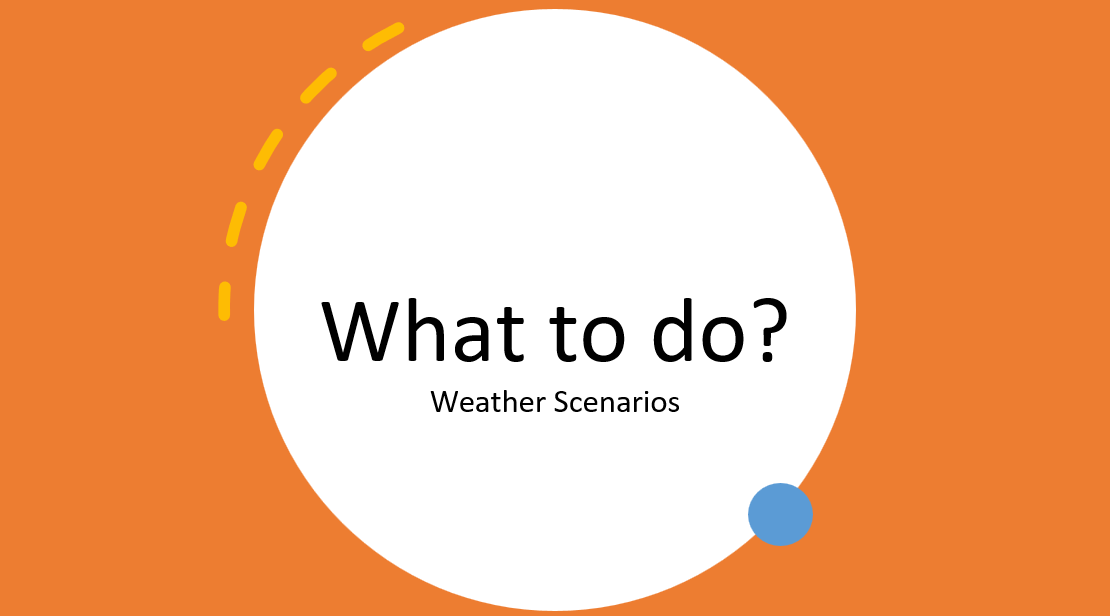 Slide 49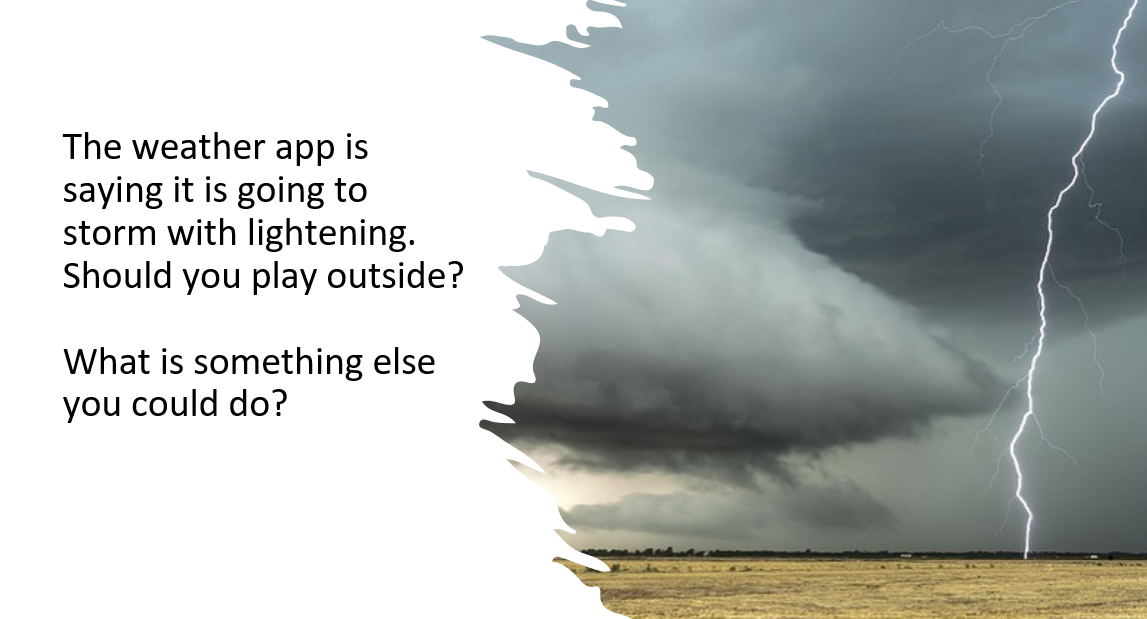 Slide 50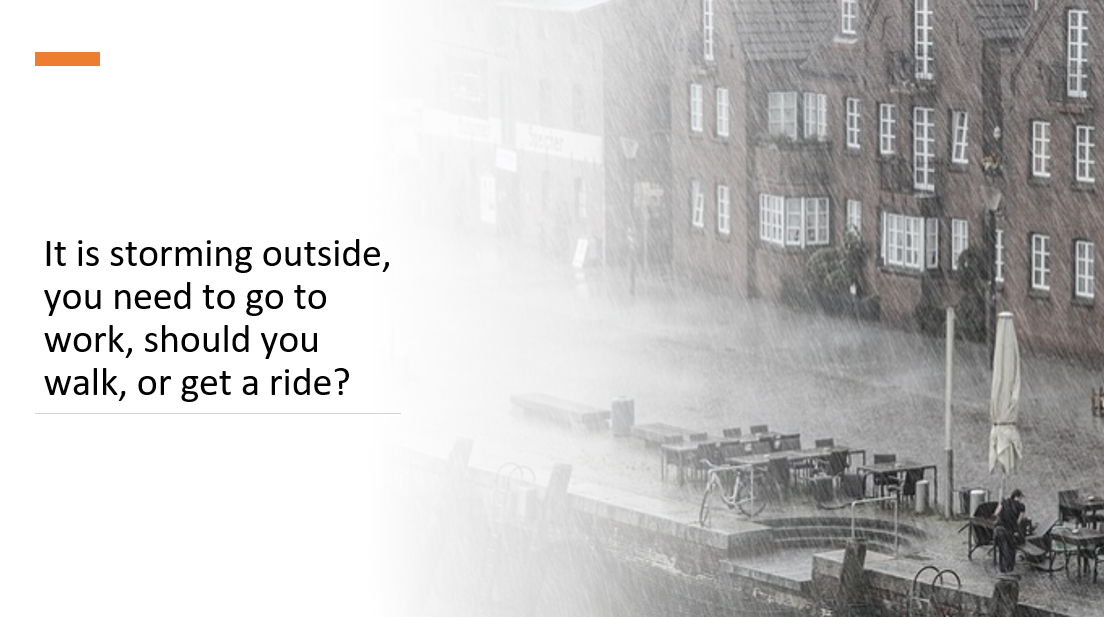 Slide 51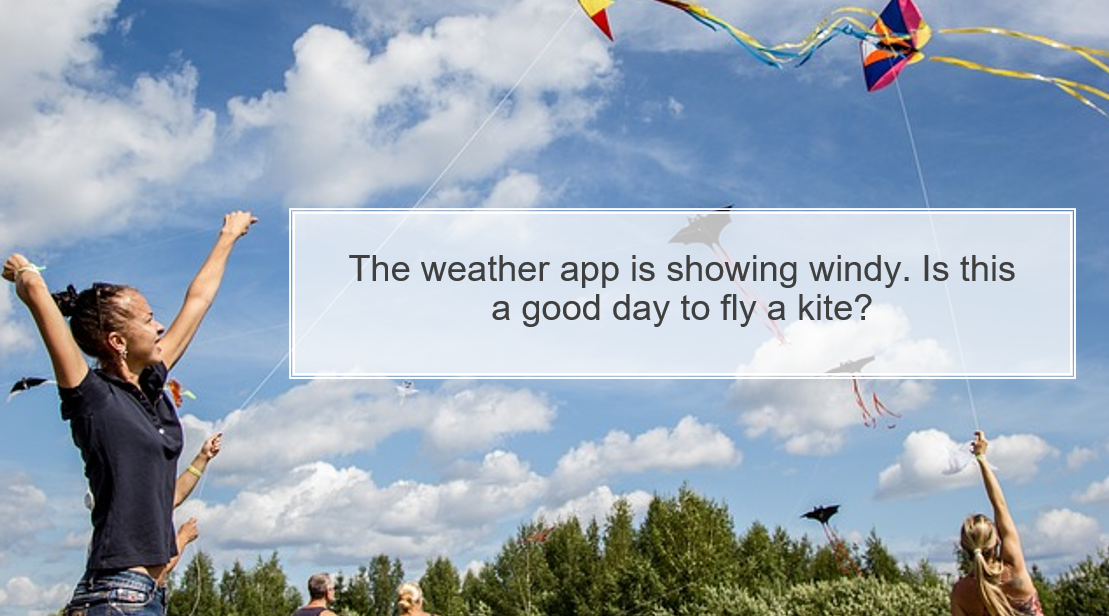 Slide 52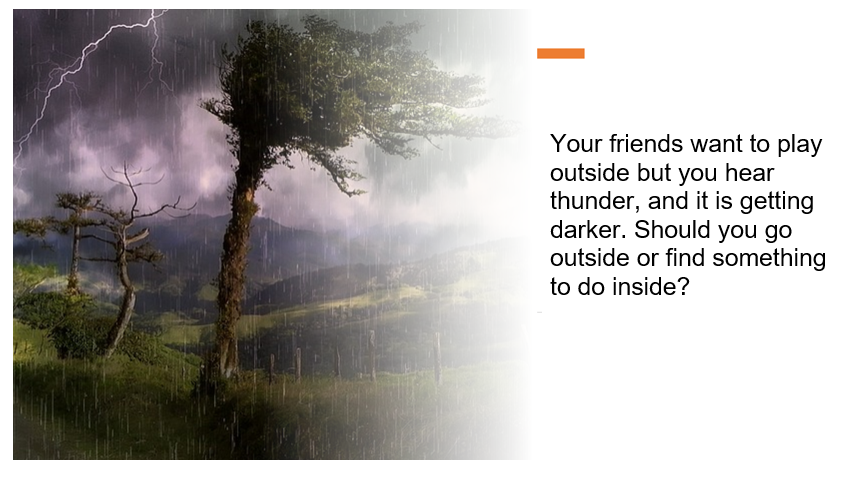 VESOL(s)Complexity ContinuumFunctional SkillsAssistive TechnologyMaterials VocabularyCommon MisconceptionsStudent-Friendly Outcome(s)Introductory ActivityPlan for InstructionDifferentiationReflectionFormative AssessmentWord Wall CardsSupplemental MaterialsPractice ItemsIntegrated ActivityRainSunnyThunderstormCloudyFoggyWeatherForecastThermometer 